Službeni glasnikOpćine Šodolovci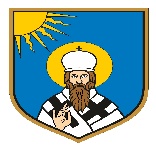 SADRŽAJAKTI OPĆINSKOG VIJEĆA:1. Zaključak o usvajanju Zapisnika sa 15. sjednice Općinskog Vijeća Općine Šodolovci………………..22. I. izmjene i dopune Proračuna Općine Šodolovci za 2023. godinu……………………………………23. I. izmjene i dopune Programa socijalne skrbi Općine Šodolovci za 2023. godinu……………………454. I. izmjene i dopune Programa javnih potreba u sportu Općine Šodolovci za 2023. godinu…………...465. I. izmjene i dopune Programa javnih potreba u predškolskom odgoju i obrazovanju Općine Šodolovci za 2023. godinu…………………………………………………………………………………………476. I. izmjene i dopune Programa održavanja objekata i uređaja komunalne infrastrukture Općine Šodolovci za 2023. godinu……………………………………………………………………………...497. I. izmjene i dopune Programa gradnje objekata i uređaja komunalne infrastrukture Općine Šodolovci za 2023. godinu…………………………………………………………………………………………528. I. izmjene i dopune Programa utroška sredstava naknade za zadržavanje nezakonito izgrađenih zgrada u prostoru za 2023. godinu……………………………………………………………………………...559. I. izmjene i dopune Programa utroška sredstava šumskog doprinosa za 2023. godinu……………….5610. I. izmjene i dopune Programa utroška sredstava ostvarenih raspolaganjem poljoprivrednim zemljištem u vlasništvu Republike Hrvatske na području Općine Šodolovci za 2023. godinu………….5711. I. izmjene i dopune Programa utroška sredstava vodnog doprinosa za 2023. godinu……………….5812. Odluka o izmjeni Odluke o pravima iz socijalne skrbi i drugim potporama iz Proračuna Općine Šodolovci……………………………………………………………………………………………….59AKTI OPĆINSKOG NAČELNIKA:1. Pravilnik o izmjenama Pravilnika o unutarnjem redu Jedinstvenog upravnog odjela Općine Šodolovci……………………………………………………………………………………………….60Na temelju članka 31. Statuta Općine Šodolovci („službeni glasnik općine Šodolovci“ broj 2/21) Općinsko vijeće Općine Šodolovci na svojoj 16. sjednici održanoj dana 26. lipnja 2023. godine donosiZAKLJUČAKo usvajanju zapisnika sa 15. sjednice Općinskog vijeća Općine ŠodolovciČlanak 1.Usvaja se Zapisnik sa 14. sjednice Općinskog vijeća Općine Šodolovci, održane 24. svibnja 2023. godine.Članak 2.Ovaj Zaključak objavit će se u „Službenom glasniku Općine Šodolovci“.KLASA: 024-03/23-02/4URBROJ: 2158-36-01-23-4Šodolovci, 26. lipnja 2023.                                            PREDSJEDNIK OPĆINSKOG VIJEĆA:                                                                                                             Lazar Telenta**********Na temelju članka 45. Zakona o proračunu („Narodne novine“, broj 144/21) i članka 31. Statuta Općine Šodolovci („Službeni glasnik općine Šodolovci“ broj 2/21) Općinsko vijeće Općine Šodolovci na svojoj 16. sjednici održanoj 26. lipnja 2023. godine, donosi:I. Izmjene i dopune Proračuna Općine Šodolovci za 2023.g.Članak 1.I. Izmjene i dopune Proračuna Općine Šodolovci za 2023.g. (u daljnjem tekstu: Proračun) sastoje se od:OPĆI DIORAČUN PRIHODA I RASHODARASPOLOŽIVA SREDSTVA IZ PRETHODNIH GODINARAČUN FINANCIRANJAČlanak 2.Prihodi i rashodi, te primici i izdaci po ekonomskoj klasifikaciji utvrđuju se u Računu prihoda i rashoda te Računu financiranja kako slijedi:RAČUN PRIHODA I RASHODAPRIHODI PREMA EKONOMSKOJ KLASIFIKACIJIRASHODI PREMA EKONOMSKOJ KLASIFIKACIJIPRIHODI PREMA IZVORIMA FINANCIRANJARASHODI PREMA IZVORIMA FINANCIRANJARASHODI PREMA FUNKCIJSKOJ KLASIFIKACIJIRAČUN FINANCIRANJARAČUN FINANCIRANJA PREMA EKONOMSKOJ KLASIFIKACIJIČlanak 3.Rashodi i izdaci raspoređuju se u Proračunu po programima, aktivnostima, projektima i izvorima financiranja po ekonomskoj klasifikaciji, funkcijskoj i programskoj klasifikaciji te po izvorima financiranja kako slijedi: POSEBNI DIOORGANIZACIJSKA KLASIFIKACIJAPROGRAMSKA KLASIFIKACIJAOBRAZLOŽENJE I. IZMJENA I DOPUNA PRORAČUNAOPĆINE ŠODOLOVCI ZA 2023.g.OPĆI DIOPRIHODI I PRIMICI PRORAČUNA PO EKONOMSKOJ KLASIFIKACIJIU I. Izmjenama i dopunama Proračuna Općine Šodolovci za 2023.g. predlažu se ukupni prihodi u iznosu od 1.286.508,68 eura, a odnose se na prihode poslovanja (927.777,38 eura), prihode od prodaje nefinancijske imovine (66.360,00 eura) i preneseni višak iz prethodnih godina (292.371,30 eura).Prihode poslovanja čine:Prihodi od porezaPomoći iz inozemstva (darovnice) i od subjekata unutar općeg proračunaPrihodi od imovinePrihodi od upravnih i administrativnih pristojbi, pristojbi po posebnim propisima i naknada,Prihodi od prodaje proizvoda i robe te pruženih usluga, prihodi od donacija te povrati po protestiranim jamstvima,Kazne, upravne mjere i ostali prihodi.Prihodi od poreza (skupina 61) planirani su u iznosu od 233.023,06 eura, a odnose se na prihode od poreza i prireza na dohodak, poreza na imovinu (porez na promet nekretnina) i poreza na robu i usluge (porez na potrošnju alkoholnih i bezalkoholnih pića).Prihodi od pomoći iz inozemstva  i od subjekata unutar općeg proračuna (skupina 63) planirani su u iznosu od 537.290,89 eura.  U planiranom iznosu prihoda od pomoći sadržana su i sredstva fiskalnog izravnanja koja je potrebno planirati kao tekuće pomoći iz državnog proračuna obzirom na izvor isplate istih, a sukladno odredbama Zakona o  financiranju jedinica lokalne i područne (regionalne) samouprave su nenamjenska. Osim sredstava fiskalnog izravnanja u ovoj skupini prihoda planirane su tekuće pomoći iz državnog proračuna u iznosu od 32.724,21 eura za nabavu komunalne opreme, tekuće pomoći iz županijskog proračuna u iznosu od 800,00 eura za sufinanciranje troškova naknade članovima biračkih odbora za provedbu izbora za članove vijeća i predstavnike manjina Općine Šodolovci  i tekuće pomoći od izvanproračunskih korisnika državnog proračuna (Fond za zaštitu okoliša i energetsku učinkovitost) u iznosu od 70.658,99 eura za provedbu projekata digitalizacije arhive, ugradnje videonadzora radi kontrole neovlaštenog odlaganja smeća na lokacijama sa područja općine i radi sanacije već postojećeg neovlaštenog odlagališta otpada. Uz prethodno navedene tekuće pomoći, planirane su i kapitalne pomoći iz državnog proračuna u iznosu od 59.322,88 eura radi sufinanciranja izgradnje sportskog igrališta i rekonstrukcije društvenog doma u naselju Petrova Slatina. Kapitalne pomoći su planirane i od Fonda za zaštitu okoliša i energetsku učinkovitost u iznosu od 69.320,38 eura radi sufinanciranja izgradnje fotonaponske elektrane i nabave potrebne opreme u sklopu projekta očuvanje okoliša na području općine Šodolovci. Prihodi od imovine (skupina 64) planirani su u iznosu od 103.700,00 eura, a najveći udio se odnosi na prihode od naknade za koncesije u iznosu od  74.560,00 eura. Osim prethodno navedenog u ovoj skupini prihoda planirani su i prihodi od zakupa državnog i općinskog poljoprivrednog zemljišta, zakupa poslovnog prostora, naknade za pravo služnosti, naknade za zadržavanje nezakonito izgrađene zgrade u prostoru te pasivnih kamata. Prihodi od upravnih i administrativnih pristojbi, pristojbi po posebnim propisima i naknada (skupina 65)  su planirani u iznosu od 50.443,43 eura, a podrazumijevaju prihode od naknade za pokretnu prodaju, godišnje naknade za pravo puta HAKOM te prihode od vodnog, šumskog i komunalnog doprinosa i komunalne naknade. Prihode od prodaje proizvoda i robe te pruženih usluga, prihode od donacija te povrate po protestiranim jamstvima (skupina 66) čini preneseni iznos kapitalnih i tekućih donacija primljenih od Zajedničkog vijeća općina tijekom 2022.g.   u svrhu uređenja prostora kod društvenog doma u naselju Ada za sport i rekreaciju te adaptacija i uređenje objekta u vlasništvu Općine. Prihodi od kazni, upravnih mjera i ostali prihodi (skupina 68) planirani su u iznosu od 3.320,00 eura, a odnose se na prihode od kazni po Rješenju komunalnog redara te ostale prihode.Prihodi od prodaje nefinancijske imovine se odnose isključivo na prihode od prodaje državnog poljoprivrednog zemljišta, a planirani su u iznosu od 66.360,00 eura. RASHODI I IZDACI PRORAČUNA PO EKONOMSKOJ KLASIFIKACIJIU I. Izmjenama i dopunama Proračuna Općine Šodolovci za 2023.g. predlažu se ukupni rashodi u iznosu od 1.286.508,68 eura, a odnose se na rashode poslovanja (816.599,48 eura) i rashode za nabavu nefinancijske imovine (469.909,20 eura).Rashode poslovanja čine:Rashodi za zaposlene,Materijalni rashodi,Financijski rashodi,Pomoći dane u inozemstvo i unutar općeg proračuna,Naknade građanima i kućanstvima na temelju osiguranja i druge naknade,Ostali rashodi.Rashode za zaposlene čine bruto plaće dužnosnika  i službenika Općine Šodolovci, a isti su planirani u iznosu od 107.666,24 eura. Osim bruto plaća u ovoj skupini rashoda evidentirani su i doprinosi na plaće kao i svi ostali rashodi vezani za zaposlene. Materijalni rashodi su planirani u iznosu od 557.284,55 eura, a podrazumijevaju različite naknade troškova zaposlenima (dnevnice za službena putovanja, troškove prijevoza, troškove seminara, tečajeva i sl.), rashode za materijal i energiju (uredski materijal, literatura, troškove električne energije svih objekata u vlasništvu Općine, materijal i dijelove za tekuća i investicijska održavanja, sitan inventar), rashode za usluge (usluge telefona, poštarina, Internet, tekuće i investicijsko održavanje, komunalne usluge, autorski honorari i ugovori o djelu, usluge odvjetnika i pravnog savjetovanja, geodetsko-katastarske usluge, intelektualne i ostale usluge) i ostali nespomenuti rashodi poslovanja (naknade za rad članova predstavničkog tijela, osiguranja zaposlenika, vozila, imovine, reprezentacija i ostali rashodi). Financijski rashodi su planirani u iznosu od 4.010,00 eura, a podrazumijevaju usluge platnog prometa i eventualne zatezne kamate za obveze plaćene nakon datuma dospijeća kao i zatezne kamate za poreze i doprinose. Pomoći dane u inozemstvo i unutar opće države su planirane u iznosu od 2.760,00 eura,  a odnose se na pomoći isplaćene drugim proračunima ili proračunskim korisnicima drugih proračuna. U okviru ove skupine rashoda planirana su sredstva za  sufinanciranje izgradnje županijskog skloništa za napuštene životinje kao i novčana pomoć u održavanju manifestacija po određenim zamolbama. Naknade građanima i kućanstvima na temelju osiguranja i druge naknade planirane su u iznosu od 103.508,69 eura, a podrazumijevaju različite pomoći obiteljima i kućanstvima (jednokratne novčane pomoći, novčane pomoći umirovljenicima povodom blagdana, novčane naknade za novorođenu djecu) kao i pomoći u vidu sufinanciranja cijene mjesečne karte za učenike srednjih škola, financiranje predškole, nabavu radnih bilježnica i dodatnih materijala za učenike od prvog do osmog razreda osnovnih škola i jednokratne novčane naknade redovnim studentima. Osim navedenog u ovu skupinu rashoda se ubrajaju i sredstva sufinanciranja priključaka na vodoopskrbnu mrežu građanima na području naselja Šodolovci, Koprivna i Paulin Dvor. Ostali rashodi poslovanja su planirani u iznosu od 41.370,00 eura, a uključuju tekuće donacije vjerskim zajednicama, udrugama i političkim strankama, sportskim društvima i humanitarnim organizacijama.Rashode za nabavu nefinancijske imovine čine:Rashodi za nabavu proizvedene dugotrajne imovine iRashodi za dodatna ulaganja na nefinancijskoj imovini.Rashodi za nabavu proizvedene dugotrajne imovine su planirani u iznosu od 419.076,86 eura, a podrazumijevaju  rashode za izgradnju otresnica, završetak projektno tehničke dokumentacije za izgradnju nerazvrstane ceste u naselju Ada, izgradnju sportskih igrališta u naseljima Ada i Petrova Slatina, izgradnju fotonaponske elektrane, kupovinu dva građevinska objekta u poslovne svrhe, digitalizaciju arhive, ugradnju videonadzora radi kontrole neovlaštenog odlaganja otpada na lokacijama širom općine Šodolovci te nabavu komunalne opreme i višegodišnjih nasada.Rashodi za dodatna ulaganja na nefinancijskoj imovini su planirani u iznosu od 50.832,34 eura, a odnose se na rashode za rekonstrukciju društvenog doma u naselju Petrova Slatina.PRENESENI VIŠAK IZ PRETHODNIH RAZDOBLJAPlanirani preneseni višak Općine Šodolovci u 2023. godini je planiran u ukupnom iznosu od 292.371,30 EUR  i sastoji se iz sljedećih izvora financiranja:Izvor 1 Opći prihodi i primici Iznos: 168.654,48 EUR (višak)-  odnosi se na neutrošena sredstva iz prihoda od poreza, prihoda od fiskalnog izravnanja, nefinancijske imovine i Vijeća srpske nacionalne manjine.Izvor 4 Prihodi za posebne namjeneIznos: 58.859,71 EUR (višak) – odnosi se na neutrošena sredstva iz prihoda od raspolaganja državnim poljoprivrednim zemljištem, šumskog i komunalnog doprinosa i komunalne naknade. Izvor 5 PomoćiIznos: 8.140.43 EUR (manjak) – odnosi se na neisplaćena sredstva za provedbu projekta „Očuvanje okoliša na području općine Šodolovci“ i „Uklanjanje otpada odbačenog u okoliš na lokaciji u Šodolovcima k.č.br. 300/1“, a čija se isplata očekuje tijekom 2023.g.Izvor 6 DonacijeIznos: 72.997,54 EUR (višak) – odnosi se na neutrošena sredstva iz kapitalnih i tekućih donacija od neprofitnih organizacija.POSEBNI DIOObrazloženje posebnog dijela proračuna Općine Šodolovci temelji se na obrazloženjima financijskih planova proračunskih korisnika, a sastoji se od obrazloženja programa koji su dani kroz obrazloženje aktivnosti i projekata zajedno s ciljevima i pokazateljima uspješnosti iz akata strateškog planiranja. PROGRAM: 1001 REDOVAN RAD PREDSTAVNIČKOG TIJELAPlaniran je u iznosu 11.930,64 EUR, a sadrži slijedeće aktivnosti:   ●  AKTIVNOST A100101 NAKNADE ZA RAD ČLANOVA PREDSTAVNIČKOG TIJELA, planirana u iznosu 10.700,64 EUR.   ●  AKTIVNOST A100102 FINANCIRANJE POLITIČKIH STRANAKA I VIJEĆNIKA LISTE GRUPE BIRAČA, planirana u iznosu 1.230,00 EUR.Predstavničko tijelo općine Šodolovci je Općinsko Vijeće kojeg čini ukupno 9 vijećnika, a konstituirano je dana 17. lipnja 2021.g. Unutarnje ustrojstvo Općinskog Vijeća uređeno je Poslovnikom Općinskog vijeća Općine Šodolovci, a odnosi se na ostvarivanje prava i dužnosti predsjednika i potpredsjednika Općinskog vijeća, sastav i način rada radnih tijela, način i postupak donošenja akata u Općinskom vijeću, sazivanje, rad i tijek sjednice, postupak izbora i imenovanja, te druga pitanja od značaja za rad Općinskog vijeća Općine Šodolovci.Programom 1001 planirana su sredstva za redovan rad Općinskog Vijeća, a odnose se na naknade vijećnicima kao i redovno godišnje financiranje političkih stranaka po zastupljenosti vijećnika u Općinskom Vijeću. Cilj: Izvršavanje zakonskih ovlasti i potpuna provedba Poslovnika Općinskog Vijeća radi zadovoljenja općih društvenih potreba. Pokazatelj rezultata postignutih provedbom ovog programa je broj uspješno održanih sjednica, a koji je u skladu sa zakonskim odredbama. PROGRAM: 1002 REDOVAN RAD IZVRŠNOG TIJELAPlaniran je u iznosu 48.684,87 EUR, a sadrži slijedeće aktivnosti:   ●  AKTIVNOST A100201 POSLOVANJE UREDA NAČELNIKA, planirana u iznosu 43.862,88 EUR.   ●  AKTIVNOST A100202 ČLANARINA ZA LOKALNU AKCIJSKU GRUPU VUKA-DUNAV, planirana u iznosu 486,80 EUR.   ●  AKTIVNOST A100203 PROSLAVA DANA OPĆINE, planirana u iznosu 3.005,19 EUR.   ●  AKTIVNOST A100204 PRORAČUNSKA ZALIHA, planirana u iznosu 1.330,00 EUR.Izvršno tijelo Općine Šodolovci je općinski načelnik koji svoju dužnost obnaša profesionalno od 21. svibnja 2021.g.Programom 1002 planirana su sredstva za plaće općinskog načelnika i zamjenika općinskog načelnika iz reda pripadnika hrvatskog naroda kao i sredstva za ostale materijalne rashode potrebne radi redovnog rada izvršnog tijela.Cilj: Izvršavanje zakonskih ovlasti i provedba odluka Općinskog vijeća radi održivog rada Općine i zadovoljenja općih društvenih potreba. Pokazatelj rezultata postignutih provedbom ovog programa je niz provedenih projekata kojima se poboljšava komunalna infrastruktura općine i unaprjeđuje prostorno uređenje i društvene aktivnosti što rezultira i većim zadovoljstvom građana općine. PROGRAM: 1004 REDOVAN RAD SRPSKE NACIONALNE MANJINEPlaniran je u iznosu 13.429,50 EUR, a sadrži slijedeće aktivnosti:   ●  AKTIVNOST A100401 ORGANIZACIJA MANIFESTACIJA I PUTOVANJA, planirana u iznosu 7.100,00 EUR.   ●  AKTIVNOST A100402 IZBORI ZA VIJEĆE SRPSKE NACIONALNE MANJINE, planirana u iznosu 6.329,50 EUR.Programom 1004 su planirana sredstva redovan rad Vijeća srpske nacionalne manjine, a odnose se na rashode za reprezentaciju, promidžbene aktivnosti i rashode za organizaciju različitih manifestacija i putovanja. I. Izmjenama i dopunama Proračuna Općine Šodolovci za 2023.g. planirana su i sredstva za provedbu redovnih izbora za članove Vijeća srpske nacionalne manjine.Cilj: Učinkovito obavljanje poslova iz djelokruga rada Vijeća srpske nacionalne manjine, a sa ciljem zaštite i promicanja interesa pripadnika srpske nacionalne manjine u skladu s odredbama Ustavnog zakona o pravima nacionalnih manjina.Pokazatelj rezultata: Sudjelovanje u provedbi kulturnih i vjerskih aktivnosti kojima se nastoji očuvati identitet srpske nacionalne manjine. Ostvarene suradnje i odnosi sa većinskim narodom, drugima nacionalnim manjinama te sa drugim srpskim organizacijama i institucijama unutar RH.PROGRAM: 2001 MJERE I AKTIVNOSTI ZA OSIGURANJE RADA IZ DJELOKRUGA JEDINSTVENOG UPRAVNOG ODJELAPlaniran je u iznosu 186.459,46 EUR, a sadrži slijedeće aktivnosti:   ●  AKTIVNOST A200101 STRUČNO, ADMINISTRATIVNO I TEHNIČKO OSOBLJE, planirana u iznosu 89.183,85 EUR.   ●  AKTIVNOST A200102 REDOVNI RASHODI POSLOVANJA JAVNE UPRAVE I ADMINISTRACIJE, planirana u iznosu 64.555,61 EUR.   ●  AKTIVNOST A200103 RASHODI ZA OSOBE IZVAN RADNOG ODNOSA, planirana u iznosu 200,00 EUR.   ●  TEKUĆI PROJEKT T200105 DIGITALNA ARHIVA OPĆINE ŠODOLOVCI, planiran u iznosu 32.520,00 EUR.Cilj programa: Učinkovito i pravovremeno izvršavanje poslova iz djelokruga rada JUO.  Održavanje funkcionalnosti sustava kroz nabavu potrebne uredske, računalne i komunikacijske opreme. Pokazatelj rezultata: Uspješno izvršavanje poslova iz djelokruga rada, održavanje funkcionalnosti računalnog sustava.Kroz aktivnost A200101 Stručno, administrativno i tehničko osoblje su planirana sredstva za plaće službenika Jedinstvenog upravnog odjela, kontinuiranu edukaciju i usavršavanje te nabavu stručne literature kao i službene odjeće. Aktivnost A200102 Redovni rashodi poslovanja javne uprave i administracije obuhvaćaju rashode za materijal i energiju, usluge i ostale nespomenute rashode poslovanja neophodne za redovan i održiv rad Jedinstvenog upravnog odjela. Aktivnost A200103 Rashodi za osobe izvan radnog odnosa obuhvaćaju naknade za troškove službenog puta koje bi se eventualno morale isplatiti osobama koje nisu službenici ili dužnosnici Općine Šodolovci, a povezani su određenim interesima. Tekući projekt T200105 Digitalna arhiva Općine Šodolovci obuhvaća rashode za usluge i nabavu potrebne opreme kako bi se osigurala provedba projekta digitalizacije arhive, a isti je sufinanciran sredstvima Fonda za zaštitu okoliša i energetsku učinkovitost. PROGRAM: 2002 ODRŽAVANJE OBJEKATA I UREĐAJA KOMUNALNE INFRASTRUKTUREPlaniran je u iznosu 259.098,61 EUR, a sadrži slijedeće aktivnosti:   ●  AKTIVNOST A200201 ODRŽAVANJE JAVNE RASVJETE, planirana u iznosu 33.940,00 EUR.   ●  AKTIVNOST A200202 ODRŽAVANJE I UREĐENJE JAVNIH ZELENIH POVRŠINA, planirana u iznosu 96.515,93 EUR.   ●  AKTIVNOST A200203 ODRŽAVANJE GROBLJA, planirana u iznosu 33.180,00 EUR.   ●  AKTIVNOST A200204 ODRŽAVANJE GRAĐEVINA, UREĐAJA I PREDMETA JAVNE NAMJENE, planirana u iznosu 6.640,00 EUR.   ●  AKTIVNOST A200205 ODRŽAVANJE NERAZVRSTANIH CESTA, planirana u iznosu 14.270,00 EUR.   ●  AKTIVNOST A200206 ODRŽAVANJE GRAĐEVINA JAVNE ODVODNJE OBORINSKIH VODA, planirana u iznosu 23.772,85 EUR.   ●  AKTIVNOST A200207 ODRŽAVANJE ČISTOĆE JAVNIH POVRŠINA, planirana u iznosu 44.139,83 EUR.   ●  AKTIVNOST A200209 ODRŽAVANJE JAVNIH POVRŠINA NA KOJIMA NIJE DOPUŠTEN PROMET MOTORNIM VOZILIMA, planirana u iznosu 6.640,00 EUR.Cilj programa: Kontinuirano održavanje i uređenje objekata i uređaja komunalne infrastrukture što doprinosi razvoju lokalne zajednice i unaprjeđenju kvalitete života. Pokazatelj rezultata: Uređenje javne površine na području Općine, kilometri uređenih nerazvrstanih cesta te kontinuirano obnavljanje zelenila.Aktivnost A200201 Održavanje javne rasvjete obuhvaća rashode vezane za tekuće i investicijsko održavanje javne rasvjete u svim naseljima na području općine kao i rashode za opskrbu električnom energijom.Aktivnost A200202 Održavanje i uređenje javnih zelenih površina planira rashode vezane za redovno košenje i uređenje javnih zelenih površina, rashode za zbrinjavanje pasa lutalica i životinjskih leševa te rashode za nabavu novih dječjih igrala i opreme radi zamijene dotrajalih u centrima naselja i na dječjim igralištima.  Aktivnost A200203 Održavanje groblja se odnosi na rashode za košenje i uređenje groblja u svim naseljima Općine.Aktivnost A200204 Održavanje građevina, uređaja i predmeta javne namjene se odnosi na rashode za održavanje autobusnih stajališta što podrazumijeva zamjenu dotrajalih pleksiglasa na postojećim nadstrešnicama na autobusnim stajalištima. Aktivnost A200205 Održavanje nerazvrstanih cesta obuhvaća rashode za redovno održavanje nerazvrstanih cesta kako bi se osigurala njihova prohodnost, tehnička ispravnost i prometna sigurnost. Aktivnost A200206 Održavanje građevina javne odvodnje oborinskih voda se odnosi na rashode za uređenje kanalske mreže.Aktivnost A200207 Održavanje čistoće javnih površina podrazumijeva rashode za redovno čišćenje površina javne namjene kao i rashode za provođenje redovne deratizacije i po potrebi dezinsekcije. Aktivnost A200209 Održavanje javnih površina na kojima nije dopušten promet motornim vozilima se odnosi na rashode za saniranje pukotina i rupa na pješačkim stazama u naseljima gdje je potrebno izvršiti sanaciju. PROGRAM: 2003 IZGRADNJA OBJEKATA I UREĐAJA KOMUNALNE INFRASTRUKTUREPlaniran je u iznosu 171.439,85 EUR, a sadrži slijedeće aktivnosti:   ●  KAPITALNI PROJEKT K200309 IZGRADNJA KOŠARKAŠKOG IGRALIŠTA U NASELJU PETROVA SLATINA, planiran u iznosu 65.000,00 EUR.   ●  KAPITALNI PROJEKT K200310 UREĐENJE VANJSKOG PROSTORA DRUŠTVENOG DOMA S IZGRADNJOM SPORTSKOG SADRŽAJA U NASELJU ADA, planiran u iznosu 91.379,85 EUR.   ●  KAPITALNI PROJEKT K200311 IZGRADNJA NERAZVRSTANE CESTE U ULICI 4. JULA U NASELJU ADA, planiran u iznosu 5.310,00 EUR.   ●  KAPITALNI PROJEKT K200313 IZGRADNJA PJEŠAČKE STAZE OD NASELJA ŠODOLOVCI DO NASELJA KOPRIVNA, planiran u iznosu 9.750,00 EUR.Cilj programa: Kontinuirano ulaganje u izgradnju objekata i uređaja komunalne infrastrukture radi jačanja zajednice i civilnog društva.Pokazatelj rezultata: Broj novoizgrađenih sportskih objekata, kilometri novoizgrađenih nerazvrstanih cesta. Kapitalni projekt K200309 Izgradnja košarkaškog igrališta u naselju Petrova Slatina čiju izgradnju sufinancira Ministarstvo regionalnog razvoja i fondova Europske Unije je projekt odobren u 2022.g., ali zbog nemogućnosti realizacije tijekom 2022.g. planirana je realizacija tijekom 2023.g.Kapitalni projekt K200310 Uređenje vanjskog prostora društvenog doma s izgradnjom sportskog sadržaja u naselju Ada je također projekt čija realizacije nije bila moguća tijekom 2022.g., a čiju izgradnju financira Zajedničko vijeće Općina. Kapitalni projekt K200311 Izgradnja nerazvrstane ceste u ulici 4. Jula u naselju Ada se odnosi na rashode potrebne za završetak izrade projektno-tehničke dokumentacije neophodne za početak izgradnje nerazvrstane ceste. Kapitalni projekt K200313 Izgradnja pješačke staze od naselja Šodolovci do naselja Koprivna se odnosi na rashode za izradu projektno-tehničke dokumentacije potrebne za početak izgradnje stazePROGRAM: 2004 ZAŠTITA OKOLIŠAPlaniran je u iznosu 114.800,02 EUR, a sadrži slijedeće aktivnosti:   ●  AKTIVNOST A200401 ZBRINJAVANJE OTPADA, planirana u iznosu 7.320,00 EUR.   ●  KAPITALNI PROJEKT K200405 OČUVANJE OKOLIŠA NA PODRUČJU OPĆINE ŠODOLOVCI, planiran u iznosu 55.490,96 EUR.   ●  TEKUĆI PROJEKT T200404 UKLANJANJE OTPADA ODBAČENOG U OKOLIŠ NA LOKACIJI U ŠODOLOVCIMA K.Č.BR. 300/1, planiran u iznosu 51.989,06 EUR.Cilj programa: Ulaganje u izgradnju građevina i nabavu opreme za gospodarenje otpadom i kontrola neovlaštenog odlaganja otpada na javnim površinama na području općine, a sve u svrhu zaštite okoliša i održivog korištenja prirode. Pokazatelj rezultata: Broj termina stavljenih na raspolaganje građanima za korištenje mobilnog reciklažnog dvorišta, kilometri saniranih nelegalnih odlagališta na području općine, broj ugrađenih nadzornih kamera za kontrolu onečišćenja javnih površina. Aktivnost A200401 Zbrinjavanje otpada podrazumijeva rashode za odvoz komunalnog otpada iz spremnika koji se nalaze na javnim površinama kao i rashode za najam mobilnog reciklažnog dvorišta koji se daje građanima na korištenje. Kapitalni projekt K200405 Očuvanje okoliša na području općine Šodolovci je projekt kojim se planira ugradnja nadzornih kamera na određenim javnim površinama radi kontrole nelegalnog odlaganja otpada na istima. Sufinanciranje realizacije ovog projekta je odobrenom u 2022.g., a realizacije je planirana tijekom 2023.g.Tekući projekt T200404 Uklanjanje otpada odbačenog u okoliš na lokaciji u Šodolovcima k.č.br. 300/1 je projekt sufinanciran sredstvima Fonda za zaštitu okoliša i energetsku učinkovitost, a odnosi se saniranje otpadom onečišćenje javne površine u naselju Šodolovci. PROGRAM: 2005 ZAŠTITA ŽIVOTINJAPlaniran je u iznosu 2.330,00 EUR, a sadrži slijedeće aktivnosti:   ●  AKTIVNOST A200501 MJERE I AKTIVNOSTI ZA OSIGURANJE ZAŠTITE ŽIVOTINJA, planirana u iznosu 2.330,00 EUR.Cilj programa: Poduzimanje mjera koje doprinose zaštiti života i zdravlja životinja kao i dobrobiti cijele zajednice.Aktivnost A200501 Mjere i aktivnosti za osiguranje zaštite životinja se odnosi na novčana sredstva planirana za provedbu kontrole mikročipiranja pasa kao i sufinanciranja izgradnje županijskog skloništa za napuštene životinje.PROGRAM: 2006 POTPORA POLJOPRIVREDIPlaniran je u iznosu 19.910,00 EUR, a sadrži slijedeće aktivnosti:   ●  AKTIVNOST A200601 UREĐENJE POLJSKIH PUTEVA, planirana u iznosu 19.910,00 EUR.Cilj programa: Poticanje održivog razvoja poljoprivrede putem ulaganja u infrastrukturu čime se potiče poljoprivredna proizvodnja i istovremeno olakšava svakodnevni posao poljoprivrednicima sa područja općine Šodolovci.Pokazatelj rezultata: Broj uređenih otresnica na području općine Šodolovci.Aktivnost A200601 Uređenje poljskih puteva se odnosi na ulaganja u izgradnju otresnica na području općine Šodolovci kako bi se osigurala prometna sigurnost i olakšao svakodnevni pristup oranicama.PROGRAM: 2008 SOCIJALNA SKRBPlaniran je u iznosu 6.770,00 EUR, a sadrži slijedeće aktivnosti:   ●  AKTIVNOST A200801 JEDNOKRATNE POMOĆI, planirana u iznosu 6.370,00 EUR.   ●  AKTIVNOST A200804 NAKNADE U NARAVI SOCIJALNO UGROŽENIM KUĆANSTVIMA, planirana u iznosu 400,00 EUR.Cilj programa: Smanjenje nejednakosti u društvu i socijalnih razlika kroz poboljšanje standarda postojećih usluga socijalne zaštite u okvirima lokalne zajednice.Pokazatelj rezultata: Broj odobrenih zahtjeva za jednokratnom pomoći, pomoći u naravi kao i broj korisnika zajamčene minimalne naknade na području općine Šodolovci.Aktivnost A200801 Jednokratne pomoći obuhvaća rashode planirane za isplatu socijalno ugroženim građanima, a prema podnesenim Zahtjevima za odobrenje jednokratne pomoći.Aktivnost A200801 Naknade u naravi socijalno ugroženim kućanstvima kao i prethodna aktivnost obuhvaća rashode za ovu vrstu naknade onima kojima je ista neophodna. PROGRAM: 2009 PROSTORNO UREĐENJE I UNAPREĐENJE STANOVANJAPlaniran je u iznosu 44.840,00 EUR, a sadrži slijedeće aktivnosti:   ●  AKTIVNOST A200901 BOŽIĆNI I NOVOGODIŠNJI POKLON PAKETIĆI, planirana u iznosu 5.970,00 EUR.   ●  AKTIVNOST A200902 NAKNADE ZA NOVOROĐENU DJECU, planirana u iznosu 13.000,00 EUR.   ●  AKTIVNOST A200903 NAKNADE GRAĐANIMA U NARAVI, planirana u iznosu 2.060,00 EUR.   ●  AKTIVNOST A200906 NOVAČNI DODACI UMIROVLJENICIMA POVODOM BLAGDANA, planirana u iznosu 19.890,00 EUR.   ●  AKTIVNOST A200908 PROSLAVA DJEČJEG DANA U OPĆINI ŠODOLOVCI, planirana u iznosu 950,00 EUR.   ●  KAPITALNI PROJEKT K200901 PROJEKT WiFi4EU, planiran u iznosu 2.970,00 EUR.Cilj programa: Unaprjeđenje kvalitete života i stanovanja na području općine Šodolovci.Pokazatelj rezultata: Isplaćene naknade za novorođenu djecu, naknade umirovljenicima povodom blagdana, broj sufinanciranih priključaka građana na vodoopskrbnu mrežu, povećanje dostupnosti digitalnih sadržaja građanima općine. Cilj programa 2009 planira se ostvariti kroz ukupno šest aktivnosti koje podrazumijevaju nabavu i podjelu prigodnih dječjih paketića povodom blagdana, isplatu naknada za novorođenu djecu kao i naknada umirovljenicima povodom blagdana, a vrijednost naknada se kontinuirano povećava u skladu sa proračunskim mogućnostima. Uz navedeno planirani su i rashodi u obliku davanja u naravi građanima što se odnosi na sufinanciranje priključaka na vodoopskrbnu mrežu, ali i rashodi za unaprjeđenje stanovanja putem organizacije manifestacija za djecu i građane te  povećanje dostupnosti digitalnih sadržaja putem projekta WiFi4EU kojim je omogućeno besplatno korištenje interneta u centrima svih naselja Općine. PROGRAM: 2010 OBRAZOVANJEPlaniran je u iznosu 60.870,46 EUR, a sadrži slijedeće aktivnosti:   ●  AKTIVNOST A201001 PREDŠKOLSKO OBRAZOVANJE, planirana u iznosu 31.670,46 EUR.   ●  AKTIVNOST A201002 OSNOVNOŠKOLSKO OBRAZOVANJE, planirana u iznosu 7.440,00 EUR.   ●  AKTIVNOST A201003 SREDNJOŠKOLSKO OBRAZIVANJE, planirana u iznosu 15.260,00 EUR.   ●  AKTIVNOST A201004 VISOKO OBRAZOVANJE, planirana u iznosu 6.500,00 EUR.Cilj program: Provođenje mjera kojima se građanima olakšava pristup odgojno obrazovnim institucijama, ali i potiče obrazovanje i unaprjeđenje kvalitete obrazovanja.Pokazatelj rezultata: Broj djece kojima se financira pohađanje predškolskog odgoja, kojima se sufinancira vrtić, školska  prehrana, nabava dodatnih obrazovnih materijala, broj učenika kojima se sufinancira prijevoz do srednjih škola te broj studenata kojima se isplaćuju jednokratne novčane naknade. Aktivnost A201001 Predškolsko obrazovanje sadrži rashode kojima je planirano financiranje provedbe predškolske nastave u naseljima Silaš i Šodolovci te sufinanciranje dječjeg vrtića.Aktivnost A201002 Osnovnoškolsko obrazovanje sadrži rashode planirane za sufinanciranje školskog obroka i nabavu dodatnih obrazovnih materijala za učenike sa područja Općine Šodolovci koji pohađaju osnovnu školu. Aktivnost A201003 Srednjoškolsko obrazovanje sadrži rashode planirane za sufinanciranje prijevoza učenicima srednjih škola.Aktivnost A201004 Visoko obrazovanje sadrži rashode planirane za isplatu jednokratnih novčanih naknada redovnim studentima sa područja Općine Šodolovci.PROGRAM: 2011 RAZVOJ SPORTA I REKREACIJEPlaniran je u iznosu 5.310,00 EUR, a sadrži slijedeće aktivnosti:   ●  AKTIVNOST A201101 POTICANJE SPORTSKIH AKTIVNOSTI, planirana u iznosu 5.310,00 EUR.Cilj programa: Poticanje sporta i povećanje dostupnosti sportsko-rekreativnih sadržaja.Pokazatelj rezultata: Broj sportskih udruga čije se aktivnosti sufinanciraju iz općinskog proračuna.Kroz aktivnost A201101 Poticanje sportskih aktivnosti su planirani rashodi za sufinanciranje rada sportske udruge na području općine Šodolovci, ali i rada nekih drugih sportskih udruga izvan područja Općine.PROGRAM: 2012 PROMICANJE KULTUREPlaniran je u iznosu 11.140,00 EUR, a sadrži slijedeće aktivnosti:   ●  AKTIVNOST A201201 POTICANJE KULTURNIH AKTIVNOSTI, planirana u iznosu 11.140,00 EUR.Cilj programa: Povećanje dostupnosti kulturnih sadržaja i poticanje aktivnosti kojima se promiče očuvanje kulture i identiteta. Pokazatelj rezultata: Broj udruga koje promiču kulturni sadržaj, a čiji rad se sufinancira iz proračuna Općine Šodolovci.PROGRAM: 2013 ZDRAVSTVOPlaniran je u iznosu 660,00 EUR, a sadrži slijedeće aktivnosti:   ●  AKTIVNOST A201302 MJERE I AKTIVNOSTI ZA ZAŠTITU ZDRAVLJA, planirana u iznosu 660,00 EUR.Cilj programa: Unaprjeđivanje uvjeta za pružanje zdravstvenih usluga, zaštita i unaprjeđenje zdravlja.Pokazatelj rezultata: Broj pomoći isplaćenih zdravstvenim ustanovama za unaprjeđenje zdravstvenih usluga.Aktivnost A201302 Mjere i aktivnosti za zaštitu zdravlja sadrži rashode koji su planirani za isplatu zdravstvenim ustanovama po pojedinačnim zamolbama, a u cilju unaprjeđenja zdravstvenih usluga.PROGRAM: 2014 RAZVOJ SUSTAVA CIVILNE ZAŠTITEPlaniran je u iznosu 12.610,00 EUR, a sadrži slijedeće aktivnosti:   ●  AKTIVNOST A201401 REDOVNA DJELATNOST JVP I DVD, planirana u iznosu 4.650,00 EUR.   ●  AKTIVNOST A201402 REDOVNA DJELATNOST CIVILNE ZAŠTITE, planirana u iznosu 7.960,00 EUR.Cilj programa: Kontinuirano poboljšanje opremljenosti protupožarnih snaga kao i sustava civilne zaštite.Pokazatelj rezultata: Broj osnovanih dobrovoljnih vatrogasnih društva na području općine, broj osposobljenih pripadnika civilne zaštite, broj opremljenih pripadnika operativnih snaga civilne zaštite. Aktivnost A201401 Redovna djelatnost JVP i DVD je aktivnost kroz koju su planirana sredstva sa financiranje DVD-a Silaš, a sukladno zakonskim odredbama.Aktivnost A201402 Redovna djelatnost civilne zaštite osigurava novčana sredstva namijenjena sufinanciranju rada lovačkog društva Orao Silaš, Hrvatske gorske službe spašavanja te osposobljavanju i nabavi zaštitne odjeće i obuće pripadnicima operativnih snaga civilne zaštite. PROGRAM: 2015 RAZVOJ CIVILNOG DRUŠTVAPlaniran je u iznosu 15.330,00 EUR, a sadrži slijedeće aktivnosti:   ●  AKTIVNOST A201501 HUMANITARNO-SOCIJALNE UDRUGE, planirana u iznosu 3.380,00 EUR.   ●  AKTIVNOST A201502 VJERSKE ZAJEDNICE, planirana u iznosu 7.970,00 EUR.   ●  AKTIVNOST A201503 ZAŠTITA I PROMICANJE PRAVA I INTERESA OSOBA S INVALIDITETOM, planirana u iznosu 660,00 EUR.   ●  AKTIVNOST A201504 ZAŠTITA PRAVA NACIONALNIH MANJINA, planirana u iznosu 3.320,00 EUR.Cilj programa: Unaprjeđenje uvjeta za rad vjerskih zajednica, zaštita i unaprjeđenje multinacionalnosti što doprinosi jačanju zajednice i civilnog društva, a samim tim i kvaliteti življenja na području Općine.Pokazatelj rezultata: Broj vjerskih zajednica, humanitarno-socijalnih udruga, udruga koje promiču prava osoba s invaliditetom te prava nacionalnih manjina, a čiji rad se sufinancira proračunskim sredstvima Općine Šodolovci.Aktivnost A201501 Humanitarno-socijalne udruge je aktivnost kroz koju su planirana sredstva za sufinanciranje rada Hrvatskog crvenog križa i drugih humanitarnih organizacija.Aktivnost A201502 Vjerske zajednice se odnosi na rashode planirane za sufinanciranje rada vjerskih zajednica sa područja Općine kao i ostalih izvan područja Općine.Aktivnost A201503 Zaštita i promicanje prava i interesa osoba s invaliditetom planira sredstva za tekuće donacije udrugama koje promiču prva i interese osoba s invaliditetom.Aktivnost A201504 Zaštita prava nacionalnih manjina se  odnosi na sredstva planirana za sufinanciranje rada Zajedničkog vijeća općina.PROGRAM: 2018 UPRAVLJANJE IMOVINOMPlaniran je u iznosu 294.824,98 EUR, a sadrži slijedeće aktivnosti:   ●  TEKUĆI PROJEKT T201807 ADAPTACIJA OPĆINSKE POSLOVNE ZGRADE U NASELJU ŠODOLOVCI, planirana u iznosu 30.878,88 EUR.   ●  AKTIVNOST A201801 NABAVA I ODRŽAVANJE GRAĐEVINSKIH OBJEKATA, planirana u iznosu 98.781,55 EUR.   ●  AKTIVNOST A201802 NABAVA I ODRŽAVANJE POSTROJENJA I OPREME, planirana u iznosu 11.985,00 EUR.   ●  AKTIVNOST A201803 NABAVA I ODRŽAVANJE PRIJEVOZNIH SREDSTAVA, planirana u iznosu 11.830,00 EUR.   ●  AKTIVNOST A201805 NABAVA I ODRŽAVANJE NEPROIZVEDENE DUGOTRAJNE IMOVINE, planirana u iznosu 5.000,00 EUR.   ●  KAPITALNI PROJEKT K201804 REKONSTRUKCIJA DRUŠTEVNOG DOMA U NASELJU PETROVA SLATINA, planiran u iznosu 50.832,34 EUR.   ●  KAPITALNI PROJEKT K201808 IZGRADNJA FOTONAPONSKE ELEKTRANE NA KROVIŠTU ZGRADE OPĆINE, planiran u iznosu 27.203,46 EUR.   ●  TEKUĆI PROJEKT T201806 NABAVA KOMUNALNE OPREME, planiran u iznosu 58.313,75 EUR.Cilj programa: Ulaganje u unaprjeđenje energetske infrastrukture, komunalne opremljenosti, socijalnih usluga, društvenih sadržaja i općenito razvoj lokalne zajednice i stanovanja.Pokazatelj rezultata: Broj novonabavljenih komunalnih strojeva i opreme, broj rekonstruiranih i uređenih društvenih domova, broj izgrađenih fotonaponskih elektrana na krovištima općinskih objekata.Tekući projekt T201807 Adaptacija općinske poslovne zgrade u naselju Šodolovci je projekt za čiju su realizaciju odobrena sredstva u 2022.g. od strane Zajedničkog vijeća općina, a odnose se rashode za izmjenu stolarije na građevinskom objektu koji se planira koristiti u poslovne svrhe. Aktivnost A201801 Nabava i održavanje građevinskih objekata podrazumijeva rashode za opskrbnu električnom energijom i pitkom vodom, tekuće i investicijsko održavanje, uređenje kuhinje i sanitarnog čvora u društvenom domu u naselju Paulin Dvor. Uz navedeno u ovoj aktivnosti su planirana i sredstva za kupnju građevinskih objekata koji bi se koristili u poslovne svrhe. Aktivnost A201802 Nabava i održavanje postrojenja i opreme se odnosi na rashode planirane za nabavu sitnog inventara, opreme, uredskog namještaja, računala te rashode za tekuće i investicijsko održavanje istih.Aktivnost A201803 Nabava i održavanje prijevoznih sredstava se odnosi na rashode za tekuće i investicijsko održavanje prijevoznih sredstava u vlasništvu općine, motorni benzin i dizel gorivo te usluge registracije i osiguranja istih.Aktivnost A201805 Nabava i održavanje neproizvedene dugotrajne imovine sadrži rashode kojima se planira uređenje općinskih placeva u smislu košenja trave, uklanjanja raslinja te čišćenja ostataka građevina sa istih.Kapitalni projekt K201804 Rekonstrukcija društvenog doma u naselju Petrova Slatina je projekt čija je realizacija planirana tijekom 2023.g. iako je sufinanciranje istoga odobreno u 2022.g., a planirana je rekonstrukcija krovišta društvenog doma i uređenje vanjske fasade.Kapitalni projekt K201808 Izgradnja fotonaponske elektrane na krovištu zgrade Općine se odnosi na rashode planirane za izgradnju fotonaponske elektrane, a u skladu sa proračunskim mogućnostima i prilikama za prijavu projekta na natječaj Fonda za zaštitu okoliša i energetsku  učinkovitost. Tekući projekt T201806 Nabava komunalne opreme se odnosi na rashode planirane za nabavu opreme odnosno malčera i prikolice.PROGRAM: 2019 RAZVOJ I SIGURNOST PROMETAPlaniran je u iznosu 5.670,29 EUR, a sadrži slijedeće aktivnosti:   ●  AKTIVNOST A201901 NABAVA I ODRŽAVANJE PROMETNE SIGNALIZACIJE, planirana u iznosu 660,00 EUR.   ●  AKTIVNOST A201902 MJERE I AKTIVNOSTI ZA PRIVREMENU REGULACIJU PROMETA, planirana u iznosu 3.980,00 EUR.   ●  KAPITALNI PROJEKT A201903 IZGRADNJA PJEŠAČKOG SEMAFORA SA MJERAČIMA BRZINE U NASELJU ŠODOLOVCI, planirana u iznosu 1.030,29 EUR.Cilj programa: Unaprjeđenje i razvoj lokalne prometne povezanosti i sigurnosti u prometu.Pokazatelj rezultata: Broj postavljene svjetlosne i zvučne signalizacije, izgrađenih pješačkih prijelaza i prometnih znakova.Program 2019 sadrži aktivnosti kojima se planirana sredstva za nabavu prometnih znakova i signalizacije te po potrebi izradi prometnih elaborata regulacije prometa na točno određenim mjestima na prometnicama.PROGRAM: 2020 RAZVOJ I UPRAVLJANJE SUSTAVA VODOOPSKRBE, ODVODNJE I ZAŠTITE VODAPlaniran je u iznosu 400,00 EUR, a sadrži slijedeće aktivnosti:   ●  AKTIVNOST A202001 REGIONALNI VODOOPSKRBNI SUSTAV, planirana u iznosu 400,00 EUR.Cilj programa: Unaprjeđenje komunalne infrastrukture i kvalitete života kroz pružanje mogućnosti građanima na pristup odnosno priključenje na komunalne građevine.Pokazatelj rezultata: Izgrađenost vodoopskrbne mreže i kanalizacijske mreže.Programom 2020 su planirana sredstva za sufinanciranje izgradnje regionalnog vodoopskrbnog sustava.Članak 4.Opći i posebni dio I. Izmjena i dopuna Proračuna Općine Šodolovci za 2023.g. objavit će se u „Službenom glasniku općine Šodolovci“ te uz Obrazloženje istih i na službenoj web stranici Općine www.sodolovci.hr. KLASA: 400-01/22-01/2					  URBROJ: 2158-36-01-23-3							Šodolovci,  26. lipnja 2023.				 PREDSJEDNIK OPĆINSKOG VIJEĆA:                                                                                                      Lazar Telenta**********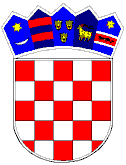 KLASA: 550-01/22-01/5URBROJ: 2158-36-01-23-2Šodolovci, 26. lipnja 2023.Na temelju članka 289. Zakona o socijalnoj skrbi („Narodne novine“, broj 18/22, 46/22 i 119/22) i članka 31. Statuta Općine Šodolovci („službeni glasnik općine Šodolovci“ broj 2/21), Općinsko vijeće Općine Šodolovci na svojoj 16. sjednici održanoj dana 26. lipnja 2023. godine donosi I. izmjene i dopune Programa
javnih potreba u socijalnoj skrbi Općine Šodolovci za 2023 godinuČlanak 1.Program javnih potreba u socijalnoj skrbi Općine Šodolovci za 2023. godinu („službeni glasnik općine Šodolovci“ broj 9/22, u daljnjem tekstu Program) mijenja se prema odredbama ovog Programa.Članak 2.Članak 1. Programa mijenja se i glasi:„Programom javnih potreba Općine Šodolovci u području socijalne skrbi utvrđeni su oblici, opseg i način zadovoljenja potreba mještana iz područja socijalne skrbi te, mjere, programi i aktivnosti za unaprjeđenje kvalitete življenja a koje će se financirati sredstvima proračuna Općine Šodolovci. Program javnih potreba u socijalnoj skrbi na području Općine Šodolovci izvršit će se kako slijedi:Članak 3.I. izmjene i dopune Programa javnih potreba u socijalnoj skrbi Općine Šodolovci za 2023. godinu stupaju na snagu prvog dana od dana objave u „Službenom glasniku općine Šodolovci“.                                                                                                  PREDSJEDNIK OPĆINSKOG VIJEĆA                                                                                                                      Lazar Telenta**********KLASA: 620-01/22-01/4URBROJ: 2158-36-01-23-2Šodolovci, 26. lipnja 2023.Temeljem članka 75. Zakona o sportu („Narodne novine“ broj 141/22) i članka 31. Statuta Općine Šodolovci („službeni glasnik općine Šodolovci“ broj 2/21) Općinsko vijeće Općine Šodolovci na svojoj 16. sjednici održanoj dana 26. lipnja 2023. godine donosiI. izmjene i dopune Programa
javnih potreba u sportu na području Općine Šodolovci za 2023. godinu Članak 1.Program javnih potreba u sportu na području Općine Šodolovci za 2023. godinu („službeni glasnik općine Šodolovci“ broj 9/22, u daljnjem tekstu: Program) mijenja se prema odredbama ovog Programa.Članak 2.Članak 1. Programa mijenja se i glasi:„U proračunu Općine Šodolovci za 2023. godinu planiraju se sredstva za financiranje javnih potreba u sportu kako slijedi:Članak 3.I. izmjene i dopune Programa javnih potreba u sportu na području Općine Šodolovci za 2023. godinu stupaju na snagu prvog dana od dana objave u „Službenom glasniku Općine Šodolovci“.                                                                                                  PREDSJEDNIK OPĆINSKOG VIJEĆA                                                                                                                      Lazar Telenta**********Na temelju članka 49. Zakona o predškolskom odgoju i obrazovanju („Narodne novine“ broj 10/97, 107/07, 94/13, 98/19 i 57/22), članka 143. Zakona o odgoju i obrazovanju u osnovnoj i srednjoj školi („Narodne novine“ broj 87/08, 86/09, 92/10, 105/1090/11, 5/12, 16/12, 86/12, 126/12, 94/13, 152/14, 07/17, 68/18, 98/19, 64/20 i 151/22) i članka 31. Statuta Općine Šodolovci („službeni glasnik općine Šodolovci“ broj 2/21), Općinsko vijeće Općine Šodolovci na svojoj 16. sjednici održanoj dana 26. lipnja 2023. godine donosiI. Izmjene i dopune Programajavnih potreba u predškolskom odgoju i obrazovanjuOpćine Šodolovci za 2023. godinuČlanak 1.Program javnih potreba u predškolskom odgoju i obrazovanju Općine Šodolovci za 2023. godinu („službeni glasnik“ Općine Šodolovci broj 9/22, u daljnjem tekstu: Program) mijenja se prema odredbama ovog Programa.Članak 2.Članak 6. Programa mijenja se i glasi:„Planirana sredstva za provedbu Programa javnih potreba u predškolskom odgoju i obrazovanju iz Općinskog Proračuna za 2023. godinu iznose kako slijedi:Članak 3.I. izmjene i dopune Programa javnih potreba u predškolskom odgoju i obrazovanju Općine Šodolovci za 2023. godinu stupaju na snagu prvog dana od dana objave u „službenom glasniku općine Šodolovci“.KLASA: 602-05/22-01/1URBROJ: 2158-36-01-23-2Šodolovci, 26. lipnja 2023.                                   PREDSJEDNIK OPĆINSKOG VIJEĆA:                                                                                                    Lazar Telenta **********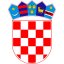 KLASA: 363-01/22-01/3URBROJ: 2158-36-01-23-2Šodolovci, 26. lipnja 2023.Temeljem članka 72. stavak 1. Zakona o komunalnom gospodarstvu („Narodne novine“, broj 68/18, 110/18 i 32/20) i članka 31. Statuta Općine Šodolovci („službeni glasnik općine Šodolovci“ broj 2/21) Općinsko vijeće Općine Šodolovci na svojoj 16. sjednici održanoj dana 26. lipnja 2023.  godine donosi:I. izmjene i dopune Programa
održavanja objekata i uređaja komunalne infrastrukture Općine Šodolovci za 2023. godinuČlanak 1.Program održavanja objekata i uređaja komunalne infrastrukture Općine Šodolovci za 2023. godinu („službeni glasnik općine Šodolovci“ broj 9/22, u daljnjem tekstu: Program) mijenja se prema odredbama ovog Programa.Članak 2.Članak 2. Programa mijenja se i glasi: „U 2023. godini održavanje komunalne infrastrukture iz članka 1. ove Odluke na području Općine Šodolovci obuhvaća:Održavanje nerazvrstanih cestaPodrazumijeva skup mjera i radnji koje se obavljaju tijekom cijele godine sa svrhom održavanja prohodnosti, tehničke ispravnosti, urednosti ceste i osiguravanja sigurnosti ceste i cestovnih objekata.Održavanje javnih prometnih površina na kojima nije dopušten promet motornih vozilaPod održavanjem javnih površina na kojima nije dopušten promet motornih vozila podrazumijeva se održavanje i popravci tih površina kojima se osigurava njihova funkcionalna ispravnost.Održavanje građevina javne odvodnje oborinskih vodaPodrazumijeva se upravljanje i održavanje građevina koje služe prihvatu, odvodnji i ispuštanju oborinskih voda iz građevina i površina javne namjene osim građevina u vlasništvu javnih isporučitelja vodnih usluga.Održavanje javnih zelenih površinaKošenje, obrezivanje i sakupljanje biološkog otpada s javnih zelenih površina, obnova, održavanje i njega drveća, ukrasnog grmlja i drugog bilja, popločenih i nasipanih površina u parkovima, fitosanitarna zaštita bilja i biljnog materijala.Održavanje građevina, uređaja i predmeta javne namjenePodrazumijeva se održavanje, popravci, čišćenje tih građevina, uređaja i predmeta.Održavanje groblja i krematorija na grobljimaOdržavanje prostora i zgrada za obavljanje ispraćaja i ukopa pokojnika te uređivanje putova, zelenih i drugih površina unutar groblja.Održavanje čistoće javnih površinaPodrazumijeva se čišćenje površina javne namjene, osim javnih cesta, koje obuhvaća ručno i strojno čišćenje i pranje javnih površina od otpada, snijega i leda kao i postavljanje i čišćenje košarica za otpatke.Održavanje javne rasvjeteUpravljanje i održavanje instalacija javne rasvjete, uključujući podmirenje troškova električne energije za rasvjetljavanje površina javne namjene.Članak 3.Članak 3. Programa mijenja se i glasi:Planirani izvori sredstava za ostvarenje održavanje komunalne infrastrukture su od:Članak 4.I. izmjene i dopune Programa održavanja objekata i uređaja komunalne infrastrukture Općine Šodolovci za 2023. godinu stupaju na snagu prvog dana od dana objave u „Službenom glasniku Općine Šodolovci“.                                                                                                   PREDSJEDNIK OPĆINSKOG VIJEĆA                                                                                                                      Lazar Telenta**********Na temelju članka 67. stavak 1. Zakona o komunalnom gospodarstvu („Narodne novine“ broj 68/18, 110/18 i 32/20) i članka 31. Statuta Općine Šodolovci („službeni glasnik općine Šodolovci“ broj 2/21), Općinsko vijeće Općine Šodolovci na svojoj 16. sjednici održanoj dana 26. lipnja 2023. godine donosiI. izmjene i dopune Programagradnje objekata i uređaja komunalne infrastruktureOpćine Šodolovci za 2023. godinuČlanak 1.Program gradnje objekata i uređaja komunalne infrastrukture Općine Šodolovci za 2023. godinu („službeni glasnik općine Šodolovci“ broj 9/22, u daljnjem tekstu: Program) mijenja se prema odredbama ovog Programa.Članak 2.Članak 3. Programa mijenja se i glasi:„Tijekom 2023. godine planiraju se graditi sljedeće građevine:Članak 3.Članak 4. Programa mijenja se i glasi:„Utvrđuje se sljedeća rekapitulacija programa po vrsti i izvorima financiranja gradnje komunalne infrastrukture:Članak 4.I. izmjene i dopune Programa gradnje objekata i uređaja komunalne infrastrukture na području Općine Šodolovci za 2023. godinu stupaju na snagu prvog dana od dana objave u „službenom glasniku općine Šodolovci“.KLASA: 361-01/22-01/1URBROJ: 2158-36-01-23-2Šodolovci, 26. lipnja 2023.                                   PREDSJEDNIK OPĆINSKOG VIJEĆA:                                                                                                   Lazar Telenta**********KLASA: 361-03/22-01/3URBROJ: 2158-36-01-23-2Šodolovci, 26. lipnja 2023.Na temelju članka 31. stavka 3. Zakona o postupanju s nezakonito izgrađenim zgradama („Narodne novine“ broj 86/12, 143/13, 65/17 i 14/19) i članka 31. Statuta općine Šodolovci („Službeni glasnik općine Šodolovci“ broj 2/21) Općinsko vijeće Općine Šodolovci na svojoj 16. sjednici održanoj dana 26. lipnja 2023. godine donosiI. izmjene i dopune Programa
utroška sredstava naknade za zadržavanje nezakonito izgrađenih zgrada u prostoru za 2023. godinu Članak 1.Program utroška sredstava naknade za zadržavanje nezakonito izgrađenih zgrada u prostoru za 2023. godinu („službeni glasnik općine Šodolovci“ broj 9/22, u daljnjem tekstu: Program) mijenja se prema odredbama ovog Programa.Članak 2.Članak 2. Programa mijenja se i glasi:„Sredstva ostvarena od naknade za zadržavanje nezakonito izgrađenih zgrada u prostoru za 2023, utrošit će se kako je navedeno u tablici:Članak 3.I. izmjene i dopune Programa utroška sredstava naknade za zadržavanje nezakonito izgrađenih zgrada u prostoru za 2023. godinu stupaju na snagu prvog dana od dana objave u „Službenom glasniku Općine Šodolovci“.                                                                                                    PREDSJEDNIK OPĆINSKOG VIJEĆA                                                                                                                       Lazar Telenta**********KLASA: 321-01/22-01/1URBROJ: 2158-36-01-23-2Šodolovci, 26. lipnja 2023.Temeljem članka 69. stavka 4. Zakona o šumama („Narodne novine“, broj 68/18, 115/18, 98/19, 32/20 i 145/20) i članka 31. Statuta Općine Šodolovci („službeni glasnik općine Šodolovci“ broj 2/21), Općinsko vijeće Općine Šodolovci na svojoj 16. sjednici održanoj dana 26. lipnja 2032. godine donosiI. izmjene i dopune Programa
utroška sredstava šumskog doprinosa za 2023. godinu Članak 1.Program utroška sredstava šumskog doprinosa za 2023. godinu („službeni glasnik općine Šodolovci“ broj 9/22, u daljnjem tekstu: Program) mijenja se prema odredbama ovog Programa.Članak 2.Članak 2. Programa mijenja se i glasi:„Planirana sredstva šumskog doprinosa za 2023, planiraju se utrošiti kako slijedi:Članak 3.I. izmjene i dopune Programa utroška sredstava šumskog doprinosa za 2023. godinu stupaju na snagu prvog dana od dana objave u „Službenom glasniku općine Šodolovci“.                                                                                                 PREDSJEDNIK OPĆINSKOG VIJEĆA                                                                                                                    Lazar Telenta**********KLASA: 320-02/22-02/25URBROJ: 2158-36-01-23-2Šodolovci, 26. lipnja 2023.Temeljem članka 25. stavka 8. i 49. stavak 4. Zakona o poljoprivrednom zemljištu („Narodne novine“, broj 20/18, 115/18,  98/19 i 57/22) i članka 31. Statuta Općine Šodolovci („službeni glasnik općine Šodolovci“ broj 2/21), Općinsko vijeće Općine Šodolovci na svojoj 16. sjednici održanoj dana 26. lipnja 2023. godine donosiI. izmjene i dopune Programa utroška sredstava ostvarenih od raspolaganja poljoprivrednim zemljištem u vlasništvu Republike Hrvatske na području Općine Šodolovci za 2023. godinu Članak 1.Program utroška sredstava ostvarenih raspolaganjem poljoprivrednim zemljištem u vlasništvu Republike Hrvatske na području Općine Šodolovci za 2023. godinu („službeni glasnik općine Šodolovci“ broj 9/22, u daljnjem tekstu: Program) mijenja se prema odredbama ovog Programa.Članak 2.Članak 2. Programa mijenja se i glasi:„Iz planiranih sredstava od raspolaganja poljoprivrednim zemljištem u vlasništvu Republike Hrvatske na području Općine Šodolovci za 2023. godinu financirati će se slijedeći programi:Članak 3.I. izmjene i dopune Programa utroška sredstava ostvarenih raspolaganjem poljoprivrednim zemljištem u vlasništvu Republike Hrvatske na području Općine Šodolovci za 2023. godinu stupaju na snagu prvog dana od dana objave u „Službenom glasniku Općine Šodolovci“.                                                                                              PREDSJEDNIK OPĆINSKOG VIJEĆA                                                                                                                  Lazar Telenta**********Na temelju članka 12. Zakona o financiranju vodnog gospodarstva („Narodne novine“ broj 153/09, 90/11, 56/13, 154/14, 119/15, 120/16, 127/17 i 66/19) i članka 31. Statuta općine Šodolovci („službeni glasnik općine Šodolovci“ broj 2/21) općinsko Vijeće Općine Šodolovci na svojoj 16. sjednici održanoj dana 26. lipnja 2023. godine donosiI. izmjene i dopune Programautroška sredstava vodnog doprinosa  za 2023. godinuČlanak 1.Program utroška sredstava vodnog doprinosa za 2023. godinu („službeni glasnik općine Šodolovci“ broj 9/22, u daljnjem tekstu: Program) mijenja se prema odredbama ovog Programa.Članak 2.Članak 2. Programa mijenja se i glasi:„Prihod Općine Šodolovci za 2023. godinu s osnove vodnog doprinosa planira se u iznosu od 12,85 eura“.Članak 3.Članak 3. Programa mijenja se i glasi: „Ostvareni prihod od vodnog doprinosa iz članka 2. ovog Programa utrošit će se kako slijedi:Članak 4.I. izmjene i dopune Programa utroška sredstava vodnog doprinosa za 2023. stupaju na snagu prvog dana od dana objave u „službenom glasniku općine Šodolovci“.KLASA: 325-02/22-01/3URBROJ: 2158-36-01-23-2Šodolovci, 26. lipnja 2023.                                  PREDSJEDNIK OPĆINSKOG VIJEĆA                                                                                                 Lazar Telenta   **********Temeljem članka 49. Zakona o predškolskom odgoju i obrazovanju („Narodne novine“ broj 10/97, 107/07, 94/13, 98/19 i 57/22) i članka 289. stavka 7. Zakona o socijalnoj skrbi („Narodne novine“ broj 18/22 i 46/22) i članka 31. Statuta Općine Šodolovci („službeni glasnik općine Šodolovci“ broj 2/21) Općinsko vijeće Općine Šodolovci na svojoj 16. sjednici održanoj dana 26. lipnja 2023. godine donosiODLUKUo izmjeni Odluke o pravima iz socijalne skrbii drugim potporama iz Proračuna Općine ŠodolovciČlanak 1.Odluka o pravima iz socijalne skrbi i drugim potporama iz Proračuna Općine Šodolovci („službeni glasnik općine Šodolovci“ broj 1/23) mijenja se prema odredbama ove Odluke.Članak 2.Članak 17. stavak 1.  mijenja se i glasi:„Općina Šodolovci sufinancira boravak djece s područja Općine u vrtiću, u poluredovitom i redovitom programu u iznosu od 200,00 eura mjesečno za svako dijete.“Članak 3.Ova Odluka objavit će se u „službenom glasniku općine Šodolovci“ i stupa na snagu osmog dana od dana objave.KLASA: 550-01/23-01/2URBROJ: 2158-36-01-23-1Šodolovci, 26. lipnja 2023.                                                                                                                        PREDSJEDNIK OPĆINSKOG VIJEĆA:                                                                                                           Lazar Telenta**********Na temelju članka 4. stavak 3. Zakona o službenicima i namještenicima u lokalnoj i područnoj (regionalnoj) samoupravi („Narodne novine“ br. 86/08, 61/11, 04/18 i 112/19), članka 12. Uredbe o izmjenama Uredbe o klasifikaciji radnih mjesta u lokalnoj i područnoj (regionalnoj) samoupravi („Narodne novine“ broj 48/23) i članka 46. Statuta Općine Šodolovci („Službeni glasnik Općine Šodolovci“ br. 3/09, 2/13, 7/16 i 4/18) Općinski načelnik Općine Šodolovci donosiPRAVILNIK o izmjenama Pravilnika o unutarnjem reduJedinstvenog upravnog odjela Općine ŠodolovciČlanak 1.Pravilnik o unutarnjem redu Jedinstvenog upravnog odjela Općine Šodolovci („službeni glasnik“ Općine Šodolovci broj 7/19 i 6/22, u daljnjem tekstu: Pravilnik) mijenja se prema odredbama ovog Pravilnika.Članak 2.U članku 10. Redni broj 1. PROČELNIK JEDINSTVENOG UPRAVNOG ODJELA u OSNOVNI PODACI O RADNOM MJESTU podnaslov STRUČNO ZNANJE  mijenja se točka 1. koja glasi „magistar pravne struke ili stručni specijalist pravnog smjera koji ima najmanje jednu godinu radnog iskustva na odgovarajućim poslovima“ te sada glasi „sveučilišni diplomski studij ili sveučilišni integrirani prijediplomski i diplomski studij ili stručni diplomski studij prava“.Pod rednim brojem 2. VIŠI STRUČNI SURADNIK ZA RAČUNOVODSTVENE I FINANCIJSKE POSLOVE u OSNOVNI PODACI O RADNOM MJESTU podnaslov STRUČNO ZNANJE mijenja se točka 1. koja glasi „magistar ekonomske struke ili stručni specijalist ekonomskog smjera“ te sada glasi „sveučilišni diplomski studij ili sveučilišni integrirani prijediplomski i diplomski studij ili stručni diplomski studij ekonomije“.Članak 3.Ostale odredbe Pravilnika ne mijenjaju se i ostaju na snazi.Članak 4.Ovaj Pravilnik objavit će se u „službenom glasniku općine Šodolovci“ a stupa na snagu osmog dana od dana objave.KLASA: 024-02/23-01/2URBROJ: 2158-36-02-23-1Šodolovci, 20. lipnja 2023.                                                        OPĆINSKI NAČELNIK:                                                                                                              Dragan Zorić **********GODINA XXVIŠODOLOVCI, 27. lipnja 2023.BROJ 5Službeni glasnik općine ŠodolovciIzdaje: Općina Šodolovci, Ive Andrića 3, ŠodolovciTiska: Jedinstveni upravni odjel Općine ŠodolovciZa izdavača: Dragan Zorić, općinski načelnikOPISPLAN PRORAČUNA OPĆINE ŠODOLOVCI ZA 2023. GPOVEĆANJE/SMANJENJEI. IZMJENE I DOPUNE PRORAČUNA OPĆINE ŠODOLOVCI ZA 2023.G.INDEKS 4/212345Prihodi poslovanja898.290,0029.487,38927.777,38103,28%Prihodi od prodaje nefinancijske imovine53.090,0013.270,0066.360,00125,00%UKUPNO PRIHODI951.380,0042.757,38994.137,38104,49%Rashodi poslovanja803.590,0013.009,48816.599,48101,62%Rashodi za nabavu nefinancijske imovine486.480,00-16.570,80469.909,2096,59%UKUPNO RASHODI1.290.070,00-3.561,321.286.508,6899,72%RAZLIKA VIŠAK/MANJAK-338.690,0046.318,70-292.371,3086,32%UKUPAN DONOS VIŠKA/MANJKA IZ PRETHODNIH GODINA338.690,00-46.318,70292.371,3086,32%VIŠAK/MANJAK IZ PRETHODNIH GODINA KOJI ĆE SE POKRITI/RASPOREDITI338.690,00-46.318,70292.371,3086,32%Izdaci za financijsku imovinu i otplate zajmova0,000,000,00Primici od financijske imovine i zaduživanja0,000,000,00NETO FINANCIRANJEVIŠAK/MANJAK + NETO FINANCIRANJE0,000,000,00RAČUN I OPIS RAČUNAPLAN PRORAČUNA OPĆINE ŠODOLOVCI ZA 2023. GPOVEĆANJE/SMANJENJEI. IZMJENE I DOPUNE PRORAČUNA OPĆINE ŠODOLOVCI ZA 2023.G.INDEKS 4/2123456 Prihodi poslovanja898.290,0029.487,38927.777,38103,28%61 Prihodi od poreza159.450,0073.573,06233.023,06146,14%         11 PRIHODI OD POREZA159.450,0073.573,06233.023,06146,14%611 Porez i prirez na dohodak139.510,0073.573,06213.083,06152,74%6111 Porez i prirez na dohodak od nesamostalnog rada 65.060,0073.573,06138.633,06213,08%6112 Porez i prirez na dohodak od samostalnih djelatnosti41.140,000,0041.140,00100,00%6113 Porez i prirez na dohodak od imovine i imovinskih prava9.290,000,009.290,00100,00%6114 Porez i prirez na dohodak od kapitala10.750,000,0010.750,00100,00%6115 Porez i prirez na dohodak po godišnjoj prijavi13.270,000,0013.270,00100,00%6117 Povrat poreza i prireza na dohodak po godišnjoj prijavi0,000,000,00613 Porezi na imovinu19.910,000,0019.910,00100,00%6134 Povremeni porezi na imovinu19.910,000,0019.910,00100,00%614 Porezi na robu i usluge30,000,0030,00100,00%6142 Porez na promet30,000,0030,00100,00%63 Pomoći iz inozemstva i od subjekata unutar općeg proračuna580.790,00-43.499,11537.290,8992,51%         19 PRIHODI OD FISKALNOG IZRAVNANJA332.140,00-30.214,96301.925,0490,90%         511 TEKUĆE POMOĆI IZ ŽUPANIJSKOG PRORAČUNA13.270,00-12.470,00800,006,03%         512 TEKUĆE POMOĆI IZ DRŽAVNOG PRORAČUNA37.160,00-4.435,7932.724,2188,06%         513 TEKUĆE POMOĆI OD IZVANPRORAČUNSKIH KORISNIKA112.360,00-41.701,0170.658,9962,89%         514 TEKUĆE POMOĆI OD INSTITUCIJA I TIJELA EU0,002.539,392.539,39         522 KAPITALNE POMOĆI IZ DRŽAVNOG PRORAČUNA59.320,002,8859.322,88100,00%         523 KAPITALNE POMOĆI OD IZVANPRORAČUNSKIH KORISNIKA26.540,0042.780,3869.320,38261,19%633 Pomoći proračunu iz drugih proračuna i izvanproračunskim korisnicima441.890,00-47.117,87394.772,1389,34%6331 Tekuće pomoći proračunu iz drugih proračuna i izvanproračunskim korisnicima382.570,00-47.120,75335.449,2587,68%6332 Kapitalne pomoći proračunu iz drugih proračuna i izvanproračunskim korisnicima59.320,002,8859.322,88100,00%634 Pomoći od izvanproračunskih korisnika138.900,001.079,37139.979,37100,78%6341 Tekuće pomoći od izvanproračunskih korisnika 112.360,00-41.701,0170.658,9962,89%6342 Kapitalne pomoći od izvanproračunskih korisnika26.540,0042.780,3869.320,38261,19%638 Pomoći temeljem prijenosa EU sredstava0,002.539,392.539,396381 Tekuće pomoći temeljem prijenosa EU sredstava0,002.539,392.539,396382 Kapitalne pomoći temeljem prijenosa EU sredstava0,000,000,0064 Prihodi od imovine103.700,000,00103.700,00100,00%         12 PRIHODI OD FINANCIJSKE IMOVINE30,000,0030,00100,00%         13 PRIHODI OD NEFINANCIJSKE IMOVINE19.980,000,0019.980,00100,00%         44 PRIHODI OD LEGALIZACIJE580,000,00580,00100,00%         49 PRIHODI OD RASPOLAGANJA DRŽ. POLJOP. ZEMLJIŠTEM83.110,000,0083.110,00100,00%641 Prihodi od financijske imovine30,000,0030,00100,00%6419 Ostali prihodi od financijske imovine30,000,0030,00100,00%642 Prihodi od nefinancijske imovine103.670,000,00103.670,00100,00%6421 Naknade za koncesije74.560,000,0074.560,00100,00%6422 Prihodi od zakupa i iznajmljivanja imovine27.890,000,0027.890,00100,00%6423 Naknada za korištenje nefinancijske imovine640,000,00640,00100,00%6429 Ostali prihodi od nefinancijske imovine580,000,00580,00100,00%65 Prihodi od upravnih i administrativnih pristojbi, pristojbi po posebnim propisima i naknada37.760,0012.683,4350.443,43133,59%         13 PRIHODI OD NEFINANCIJSKE IMOVINE6.450,001.165,837.615,83118,07%         41 KOMUNALNA NAKNADA17.250,000,0017.250,00100,00%         42 KOMUNALNI DOPRINOS660,00584,041.244,04188,49%         43 ŠUMSKI DOPRINOS13.270,0011.043,5624.313,56183,22%         48 VODNI DOPRINOS130,00-110,0020,0015,38%651 Upravne i administrativne pristojbe6.450,009,156.459,15100,14%6514 Ostale pristojbe i naknade6.450,009,156.459,15100,14%652 Prihodi po posebnim propisima13.400,0012.090,2425.490,24190,23%6522 Prihodi vodnog gospodarstva130,00-110,0020,0015,38%6524 Doprinosi za šume13.270,0011.043,5624.313,56183,22%6526 Ostali nespomenuti prihodi 0,001.156,681.156,68653 Komunalni doprinosi i naknade 17.910,00584,0418.494,04103,26%6531 Komunalni doprinosi660,00584,041.244,04188,49%6532 Komunalne naknade17.250,000,0017.250,00100,00%66 Prihodi od prodaje proizvoda i robe te pruženih usluga, prihodi od donacija te povrati po protestiranim jamstvima13.270,00-13.270,000,000,00%         61 KAPITALNE DONACIJE OD NEPROFITNIH ORGANIZACIJA13.270,00-13.270,000,000,00%663 Donacije od pravnih i fizičkih osoba izvan općeg proračuna i povrat donacija po protestiranim jamstvima13.270,00-13.270,000,000,00%6632 Kapitalne donacije13.270,00-13.270,000,000,00%68 Kazne, upravne mjere i ostali prihodi3.320,000,003.320,00100,00%         13 PRIHODI OD NEFINANCIJSKE IMOVINE660,000,00660,00100,00%         15 PRIHODI OD KAZNI2.660,000,002.660,00100,00%681 Kazne i upravne mjere1.330,000,001.330,00100,00%6819 Ostale kazne1.330,000,001.330,00100,00%683 Ostali prihodi1.990,000,001.990,00100,00%6831 Ostali prihodi1.990,000,001.990,00100,00%7 Prihodi od prodaje nefinancijske imovine53.090,0013.270,0066.360,00125,00%71 Prihodi od prodaje neproizvedene dugotrajne imovine53.090,0013.270,0066.360,00125,00%         45 PRIHODI OD PRODAJE DRŽ. POLJOP. ZEMLJIŠTA53.090,0013.270,0066.360,00125,00%711 Prihodi od prodaje materijalne imovine - prirodnih bogatstava53.090,0013.270,0066.360,00125,00%7111 Zemljište53.090,0013.270,0066.360,00125,00%UKUPNO PRIHODI951.380,0042.757,38994.137,38104,49%RAČUN I OPIS RAČUNAPLAN PRORAČUNA OPĆINE ŠODOLOVCI ZA 2023. GPOVEĆANJE/SMANJENJEI. IZMJENE I DOPUNE PRORAČUNA OPĆINE ŠODOLOVCI ZA 2023.G.INDEKS 4/2123453 Rashodi poslovanja803.590,0013.009,48816.599,48101,62%31 Rashodi za zaposlene109.730,00-2.063,76107.666,2498,12%         11 PRIHODI OD POREZA93.270,001.126,2494.396,24101,21%         19 PRIHODI OD FISKALNOG IZRAVNANJA3.190,00-3.190,000,000,00%         45 PRIHODI OD PRODAJE DRŽ. POLJOP. ZEMLJIŠTA13.270,000,0013.270,00100,00%311 Plaće (Bruto)78.570,000,0078.570,00100,00%3111 Plaće za redovan rad78.570,000,0078.570,00100,00%312 Ostali rashodi za zaposlene19.650,00-2.063,7617.586,2489,50%3121 Ostali rashodi za zaposlene19.650,00-2.063,7617.586,2489,50%313 Doprinosi na plaće11.510,000,0011.510,00100,00%3132 Doprinosi za obvezno zdravstveno osiguranje11.510,000,0011.510,00100,00%32 Materijalni rashodi536.370,0020.914,55557.284,55103,90%         11 PRIHODI OD POREZA122.780,004.099,25126.879,25103,34%         12 PRIHODI OD FINANCIJSKE IMOVINE30,0028,9958,99196,63%         13 PRIHODI OD NEFINANCIJSKE IMOVINE9.660,002.010,0011.670,00120,81%         15 PRIHODI OD KAZNI2.660,000,002.660,00100,00%         18 PRIHODI VIJEĆA SRPSKE NACIONALNE MANJINE1.570,00-713,60856,4054,55%         19 PRIHODI OD FISKALNOG IZRAVNANJA168.140,00-22.260,51145.879,4986,76%         41 KOMUNALNA NAKNADA21.620,00-4.369,7317.250,2779,79%         42 KOMUNALNI DOPRINOS660,001.039,061.699,06257,43%         43 ŠUMSKI DOPRINOS12.610,00-4.970,007.640,0060,59%         44 PRIHODI OD LEGALIZACIJE580,00-580,000,000,00%         45 PRIHODI OD PRODAJE DRŽ. POLJOP. ZEMLJIŠTA19.910,0013.270,0033.180,00166,65%         48 VODNI DOPRINOS130,00-117,1512,859,88%         49 PRIHODI OD RASPOLAGANJA DRŽ. POLJOP. ZEMLJIŠTEM96.380,0024.006,43120.386,43124,91%         511 TEKUĆE POMOĆI IZ ŽUPANIJSKOG PRORAČUNA13.270,00-12.470,00800,006,03%         513 TEKUĆE POMOĆI OD IZVANPRORAČUNSKIH KORISNIKA66.370,00-4.602,7561.767,2593,07%         62 TEKUĆE DONACIJE OD NEPROFITNIH ORGANIZACIJA0,0026.544,5626.544,56321 Naknade troškova zaposlenima12.030,00270,6812.300,68102,25%3211 Službena putovanja1.080,00270,001.350,00125,00%3212 Naknade za prijevoz, za rad na terenu i odvojeni život6.770,000,686.770,68100,01%3213 Stručno usavršavanje zaposlenika3.920,000,003.920,00100,00%3214 Ostale naknade troškova zaposlenima260,000,00260,00100,00%322 Rashodi za materijal i energiju68.900,00-6.470,5062.429,5090,61%3221 Uredski materijal i ostali materijalni rashodi3.910,00869,504.779,50122,24%3223 Energija59.600,00-9.010,0050.590,0084,88%3224 Materijal i dijelovi za tekuće i investicijsko održavanje270,000,00270,00100,00%3225 Sitni inventar i auto gume2.200,001.670,003.870,00175,91%3227 Službena, radna i zaštitna odjeća i obuća2.920,000,002.920,00100,00%323 Rashodi za usluge424.510,0015.123,30439.633,30103,56%3231 Usluge telefona, pošte i prijevoza9.750,000,009.750,00100,00%3232 Usluge tekućeg i investicijskog održavanja47.120,0030.878,8877.998,88165,53%3233 Usluge promidžbe i informiranja9.990,003.481,6013.471,60134,85%3234 Komunalne usluge259.160,00-22,33259.137,6799,99%3235 Zakupnine i najamnine16.610,002.437,9619.047,96114,68%3236 Zdravstvene i veterinarske usluge1.330,0019,811.349,81101,49%3237 Intelektualne i osobne usluge58.400,00-21.831,6136.568,3962,62%3238 Računalne usluge7.070,00-1.140,005.930,0083,88%3239 Ostale usluge15.080,001.298,9916.378,99108,61%324 Naknade troškova osobama izvan radnog odnosa200,000,00200,00100,00%3241 Naknade troškova osobama izvan radnog odnosa200,000,00200,00100,00%329 Ostali nespomenuti rashodi poslovanja30.730,0011.991,0742.721,07139,02%3291 Naknade za rad predstavničkih i izvršnih tijela, povjerenstava i slično10.700,005.500,6416.200,64151,41%3292 Premije osiguranja2.530,000,002.530,00100,00%3293 Reprezentacija10.620,00-446,3710.173,6395,80%3294 Članarine i norme440,0046,80486,80110,64%3295 Pristojbe i naknade2.210,006.570,008.780,00397,29%3299 Ostali nespomenuti rashodi poslovanja4.230,00320,004.550,00107,57%34 Financijski rashodi4.010,000,004.010,00100,00%         11 PRIHODI OD POREZA1.340,002.670,004.010,00299,25%         12 PRIHODI OD FINANCIJSKE IMOVINE2.670,00-2.670,000,000,00%343 Ostali financijski rashodi4.010,000,004.010,00100,00%3431 Bankarske usluge i usluge platnog prometa4.000,000,004.000,00100,00%3433 Zatezne kamate10,000,0010,00100,00%36 Pomoći dane u inozemstvo i unutar općeg proračuna9.690,00-6.930,002.760,0028,48%         11 PRIHODI OD POREZA9.690,00-6.930,002.760,0028,48%363 Pomoći unutar općeg proračuna6.640,00-5.640,001.000,0015,06%3632 Kapitalne pomoći unutar općeg proračuna6.640,00-5.640,001.000,0015,06%366 Pomoći proračunskim korisnicima drugih proračuna3.050,00-1.290,001.760,0057,70%3661 Tekuće pomoći proračunskim korisnicima drugih proračuna3.050,00-1.290,001.760,0057,70%37 Naknade građanima i kućanstvima na temelju osiguranja i druge naknade102.420,001.088,69103.508,69101,06%         11 PRIHODI OD POREZA21.140,0012.718,6933.858,69160,16%         13 PRIHODI OD NEFINANCIJSKE IMOVINE6.640,00-6.640,000,000,00%         19 PRIHODI OD FISKALNOG IZRAVNANJA74.640,00-4.990,0069.650,0093,31%372 Ostale naknade građanima i kućanstvima iz proračuna102.420,001.088,69103.508,69101,06%3721 Naknade građanima i kućanstvima u novcu48.360,00-2.600,0045.760,0094,62%3722 Naknade građanima i kućanstvima u naravi54.060,003.688,6957.748,69106,82%38 Ostali rashodi41.370,000,0041.370,00100,00%         11 PRIHODI OD POREZA10.580,001.330,0011.910,00112,57%         13 PRIHODI OD NEFINANCIJSKE IMOVINE660,000,00660,00100,00%         19 PRIHODI OD FISKALNOG IZRAVNANJA30.130,00-1.330,0028.800,0095,59%381 Tekuće donacije39.640,000,0039.640,00100,00%3811 Tekuće donacije u novcu39.640,000,0039.640,00100,00%385 Proračunska zaliha1.330,000,001.330,00100,00%3851 Proračunska zaliha1.330,000,001.330,00100,00%386 Kapitalne pomoći 400,000,00400,00100,00%3861 Kapitalne pomoći kreditnim i ostalim financijskim institucijama te trgovačkim društvima u javnom sektoru400,000,00400,00100,00%4 Rashodi za nabavu nefinancijske imovine486.480,00-16.570,80469.909,2096,59%41 Rashodi za nabavu neproizvedene dugotrajne imovine18.580,00-18.580,000,000,00%         19 PRIHODI OD FISKALNOG IZRAVNANJA18.580,00-18.580,000,000,00%411 Materijalna imovina - prirodna bogatstva18.580,00-18.580,000,000,00%4113 Ostala prirodna materijalna imovina18.580,00-18.580,000,000,00%42 Rashodi za nabavu proizvedene dugotrajne imovine352.330,0066.746,86419.076,86118,94%         11 PRIHODI OD POREZA11.540,0051.123,6462.663,64543,01%         13 PRIHODI OD NEFINANCIJSKE IMOVINE25.210,0017.478,3442.688,34169,33%         19 PRIHODI OD FISKALNOG IZRAVNANJA96.140,00-29.262,0966.877,9169,56%         43 ŠUMSKI DOPRINOS6.630,0011.370,0918.000,09271,49%         44 PRIHODI OD LEGALIZACIJE0,001.409,911.409,91         45 PRIHODI OD PRODAJE DRŽ. POLJOP. ZEMLJIŠTA19.910,005.839,2025.749,20129,33%         49 PRIHODI OD RASPOLAGANJA DRŽ. POLJOP. ZEMLJIŠTEM0,0013.139,5013.139,50         512 TEKUĆE POMOĆI IZ DRŽAVNOG PRORAČUNA37.160,00-4.360,0032.800,0088,27%         513 TEKUĆE POMOĆI OD IZVANPRORAČUNSKIH KORISNIKA45.990,00-39.620,006.370,0013,85%         522 KAPITALNE POMOĆI IZ DRŽAVNOG PRORAČUNA36.760,000,0036.760,00100,00%         523 KAPITALNE POMOĆI OD IZVANPRORAČUNSKIH KORISNIKA26.540,0039.625,2966.165,29249,30%         61 KAPITALNE DONACIJE OD NEPROFITNIH ORGANIZACIJA46.450,002,9846.452,98100,01%421 Građevinski objekti214.590,0059.024,86273.614,86127,51%4212 Poslovni objekti33.170,0021.891,5555.061,55166,00%4213 Ceste, željeznice i ostali prometni objekti25.220,009.750,0034.970,00138,66%4214 Ostali građevinski objekti156.200,0027.383,31183.583,31117,53%422 Postrojenja i oprema131.110,0014.352,00145.462,00110,95%4221 Uredska oprema i namještaj11.940,00653,4412.593,44105,47%4222 Komunikacijska oprema930,00828,001.758,00189,03%4223 Oprema za održavanje i zaštitu51.880,001.471,5253.351,52102,84%4225 Instrumenti, uređaji i strojevi0,001.030,291.030,294226 Sportska i glazbena oprema10.620,002.000,0012.620,00118,83%4227 Uređaji, strojevi i oprema za ostale namjene55.740,008.368,7564.108,75115,01%425 Višegodišnji nasadi i osnovno stado6.630,00-6.630,000,000,00%4251 Višegodišnji nasadi6.630,00-6.630,000,000,00%45 Rashodi za dodatna ulaganja na nefinancijskoj imovini115.570,00-64.737,6650.832,3443,98%         19 PRIHODI OD FISKALNOG IZRAVNANJA53.190,00-24.920,5428.269,4653,15%         522 KAPITALNE POMOĆI IZ DRŽAVNOG PRORAČUNA22.560,002,8822.562,88100,01%         61 KAPITALNE DONACIJE OD NEPROFITNIH ORGANIZACIJA39.820,00-39.820,000,000,00%451 Dodatna ulaganja na građevinskim objektima115.570,00-64.737,6650.832,3443,98%4511 Dodatna ulaganja na građevinskim objektima115.570,00-64.737,6650.832,3443,98%UKUPNO RASHODI1.290.070,00-3.561,321.286.508,6899,72%IZVOR I OPIS IZVORAPLAN PRORAČUNA OPĆINE ŠODOLOVCI ZA 2023. GPOVEĆANJE/SMANJENJEI. IZMJENE I DOPUNE PRORAČUNA OPĆINE ŠODOLOVCI ZA 2023.G.INDEKS 4/2123451 OPĆI PRIHODI I PRIMICI521.370,0044.523,93565.893,93108,54%11 PRIHODI OD POREZA159.450,0073.573,06233.023,06146,14%12 PRIHODI OD FINANCIJSKE IMOVINE30,000,0030,00100,00%13 PRIHODI OD NEFINANCIJSKE IMOVINE27.090,001.165,8328.255,83104,30%15 PRIHODI OD KAZNI2.660,000,002.660,00100,00%19 PRIHODI OD FISKALNOG IZRAVNANJA332.140,00-30.214,96301.925,0490,90%4 PRIHODI ZA POSEBNE NAMJENE168.090,0024.787,60192.877,60114,75%41 KOMUNALNA NAKNADA17.250,000,0017.250,00100,00%42 KOMUNALNI DOPRINOS660,00584,041.244,04188,49%43 ŠUMSKI DOPRINOS13.270,0011.043,5624.313,56183,22%44 PRIHODI OD LEGALIZACIJE580,000,00580,00100,00%45 PRIHODI OD PRODAJE DRŽ. POLJOP. ZEMLJIŠTA53.090,0013.270,0066.360,00125,00%48 VODNI DOPRINOS130,00-110,0020,0015,38%49 PRIHODI OD RASPOLAGANJA DRŽ. POLJOP. ZEMLJIŠTEM83.110,000,0083.110,00100,00%5 POMOĆI248.650,00-13.284,15235.365,8594,66%511 TEKUĆE POMOĆI IZ ŽUPANIJSKOG PRORAČUNA13.270,00-12.470,00800,006,03%512 TEKUĆE POMOĆI IZ DRŽAVNOG PRORAČUNA37.160,00-4.435,7932.724,2188,06%513 TEKUĆE POMOĆI OD IZVANPRORAČUNSKIH KORISNIKA112.360,00-41.701,0170.658,9962,89%514 TEKUĆE POMOĆI OD INSTITUCIJA I TIJELA EU0,002.539,392.539,39522 KAPITALNE POMOĆI IZ DRŽAVNOG PRORAČUNA59.320,002,8859.322,88100,00%523 KAPITALNE POMOĆI OD IZVANPRORAČUNSKIH KORISNIKA26.540,0042.780,3869.320,38261,19%6 DONACIJE13.270,00-13.270,000,000,00%61 KAPITALNE DONACIJE OD NEPROFITNIH ORGANIZACIJA13.270,00-13.270,000,000,00%UKUPNO PRIHODI951.380,0042.757,38994.137,38104,49%IZVOR I OPIS IZVORAPLAN PRORAČUNA OPĆINE ŠODOLOVCI ZA 2023. GPOVEĆANJE/SMANJENJEI. IZMJENE I DOPUNE PRORAČUNA OPĆINE ŠODOLOVCI ZA 2023.G.INDEKS 4/2123451 OPĆI PRIHODI I PRIMICI763.450,00-28.901,59734.548,4196,21%11 PRIHODI OD POREZA270.340,0066.137,82336.477,82124,46%12 PRIHODI OD FINANCIJSKE IMOVINE2.700,00-2.641,0158,992,18%13 PRIHODI OD NEFINANCIJSKE IMOVINE42.170,0012.848,3455.018,34130,47%15 PRIHODI OD KAZNI2.660,000,002.660,00100,00%18 PRIHODI VIJEĆA SRPSKE NACIONALNE MANJINE1.570,00-713,60856,4054,55%19 PRIHODI OD FISKALNOG IZRAVNANJA444.010,00-104.533,14339.476,8676,46%4 PRIHODI ZA POSEBNE NAMJENE191.700,0060.037,31251.737,31131,32%41 KOMUNALNA NAKNADA21.620,00-4.369,7317.250,2779,79%42 KOMUNALNI DOPRINOS660,001.039,061.699,06257,43%43 ŠUMSKI DOPRINOS19.240,006.400,0925.640,09133,26%44 PRIHODI OD LEGALIZACIJE580,00829,911.409,91243,09%45 PRIHODI OD PRODAJE DRŽ. POLJOP. ZEMLJIŠTA53.090,0019.109,2072.199,20135,99%48 VODNI DOPRINOS130,00-117,1512,859,88%49 PRIHODI OD RASPOLAGANJA DRŽ. POLJOP. ZEMLJIŠTEM96.380,0037.145,93133.525,93138,54%5 POMOĆI248.650,00-21.424,58227.225,4291,38%511 TEKUĆE POMOĆI IZ ŽUPANIJSKOG PRORAČUNA13.270,00-12.470,00800,006,03%512 TEKUĆE POMOĆI IZ DRŽAVNOG PRORAČUNA37.160,00-4.360,0032.800,0088,27%513 TEKUĆE POMOĆI OD IZVANPRORAČUNSKIH KORISNIKA112.360,00-44.222,7568.137,2560,64%522 KAPITALNE POMOĆI IZ DRŽAVNOG PRORAČUNA59.320,002,8859.322,88100,00%523 KAPITALNE POMOĆI OD IZVANPRORAČUNSKIH KORISNIKA26.540,0039.625,2966.165,29249,30%6 DONACIJE86.270,00-13.272,4672.997,5484,62%61 KAPITALNE DONACIJE OD NEPROFITNIH ORGANIZACIJA86.270,00-39.817,0246.452,9853,85%62 TEKUĆE DONACIJE OD NEPROFITNIH ORGANIZACIJA0,0026.544,5626.544,56UKUPNO RASHODI1.290.070,00-3.561,321.286.508,6899,72%FUNKCIJA I OPIS FUNKCIJEPLAN PRORAČUNA OPĆINE ŠODOLOVCI ZA 2023. GPOVEĆANJE/SMANJENJEI. IZMJENE I DOPUNE PRORAČUNA OPĆINE ŠODOLOVCI ZA 2023.G.INDEKS 4/21234501 Opće javne usluge228.820,007.368,86236.188,86103,22%0111 Izvršna i zakonodavna tijela49.820,005.973,5255.793,52111,99%0131 Opće usluge vezane uz službenike100.040,00973,85101.013,85100,97%0133 Ostale opće usluge45.580,00421,4946.001,49100,92%016 Opće javne usluge koje nisu drugdje svrstane33.380,000,0033.380,00100,00%03 Javni red i sigurnost25.880,00-13.270,0012.610,0048,72%032 Usluge protupožarne zaštite17.920,00-13.270,004.650,0025,95%036 Rashodi za javni red i sigurnost koji nisu drugdje svrstani7.960,000,007.960,00100,00%04 Ekonomski poslovi192.240,00-38.930,64153.309,3679,75%0412 Opći poslovi vezani uz rad84.740,00-20.184,3964.555,6176,18%0421 Poljoprivreda19.910,000,0019.910,00100,00%0435 Električna energija33.180,00-5.976,5427.203,4681,99%0451 Cestovni promet29.190,00-3.939,7125.250,2986,50%0455 Promet cjevovodima i ostali promet6.640,009.750,0016.390,00246,84%0473 Turizam18.580,00-18.580,000,000,00%05 Zaštita okoliša153.290,00-2.732,13150.557,8798,22%051 Gospodarenje otpadom63.050,00-3.740,9459.309,0694,07%052 Gospodarenje otpadnim vodama23.890,00-117,1523.772,8599,51%055 Istraživanje i razvoj: Zaštita okoliša50.190,005.300,9655.490,96110,56%056 Poslovi i usluge zaštite okoliša koji nisu drugdje svrstani16.160,00-4.175,0011.985,0074,16%06 Usluge unaprjeđenja stanovanja i zajednice381.440,00-32.229,27349.210,7391,55%062 Razvoj zajednice162.190,00-48.348,78113.841,2270,19%063 Opskrba vodom2.790,00-330,002.460,0088,17%064 Ulična rasvjeta48.450,00-14.510,0033.940,0070,05%066 Rashodi vezani uz stanovanje i kom. pogodnosti koji nisu drugdje svrstani168.010,0030.959,51198.969,51118,43%07 Zdravstvo660,000,00660,00100,00%076 Poslovi i usluge zdravstva koji nisu drugdje svrstani660,000,00660,00100,00%08 Rekreacija, kultura i religija217.210,0076.111,40293.321,40135,04%081 Službe rekreacije i sporta126.330,0035.359,85161.689,85127,99%082 Službe kulture75.900,0040.661,55116.561,55153,57%084 Religijske i druge službe zajednice7.970,000,007.970,00100,00%086 Rashodi za rekreaciju, kulturu i religiju koji nisu drugdje svrstani7.010,0090,007.100,00101,28%09 Obrazovanje67.250,00-6.379,5460.870,4690,51%0911 Predškolsko obrazovanje27.360,004.310,4631.670,46115,75%0912 Osnovno obrazovanje9.030,00-1.590,007.440,0082,39%0922 Više srednjoškolsko obrazovanje15.260,000,0015.260,00100,00%095 Obrazovanje koje se ne može definirati po stupnju15.600,00-9.100,006.500,0041,67%10 Socijalna zaštita23.280,006.500,0029.780,00127,92%104 Obitelj i djeca18.840,006.500,0025.340,00134,50%107 Socijalna pomoć stanovništvu koje nije obuhvaćeno redovnim socijalnim programima400,000,00400,00100,00%109 Aktivnosti socijalne zaštite koje nisu drugdje svrstane4.040,000,004.040,00100,00%UKUPNO RASHODI1.290.070,00-3.561,321.286.508,6899,72%RAČUN I OPIS RAČUNAPLAN PRORAČUNA OPĆINE ŠODOLOVCI ZA 2023. GPOVEĆANJE/SMANJENJEI. IZMJENE I DOPUNE PRORAČUNA OPĆINE ŠODOLOVCI ZA 2023.G.INDEKS 4/212345OZNAKA I OPISPLAN PRORAČUNA OPĆINE ŠODOLOVCI ZA 2023. GPOVEĆANJE/SMANJENJEI. IZMJENE I DOPUNE PRORAČUNA OPĆINE ŠODOLOVCI ZA 2023.G.INDEKS 4/212345RAZDJEL 001 PREDSTAVNIČKO I IZVRŠNO TIJELO61.920,0012.125,0174.045,01119,58%GLAVA 00101 PREDSTAVNIČKO I IZVRŠNO TIJELO54.910,005.705,5160.615,51110,39%GLAVA 00102 VIJEĆE SRPSKE NACIONALNE MANJINE OPĆINE ŠODOLOVCI7.010,006.419,5013.429,50191,58%RAZDJEL 002 JEDINSTVENI UPRAVNI ODJEL1.228.150,00-15.686,331.212.463,6798,72%GLAVA 00201 JEDINSTVENI UPRAVNI ODJEL1.228.150,00-15.686,331.212.463,6798,72%UKUPNO RASHODI1.290.070,00-3.561,321.286.508,6899,72%OZNAKA I OPISPLAN PRORAČUNA OPĆINE ŠODOLOVCI ZA 2023. GPOVEĆANJE/SMANJENJEI. IZMJENE I DOPUNE PRORAČUNA OPĆINE ŠODOLOVCI ZA 2023.G.INDEKS 4/212345RAZDJEL 001 PREDSTAVNIČKO I IZVRŠNO TIJELO61.920,0012.125,0174.045,01119,58%GLAVA 00101 PREDSTAVNIČKO I IZVRŠNO TIJELO54.910,005.705,5160.615,51110,39%IZVOR 11 PRIHODI OD POREZA39.560,007.677,6447.237,64119,41%IZVOR 19 PRIHODI OD FISKALNOG IZRAVNANJA15.350,00-1.972,1313.377,8787,15%PROGRAM 1001 REDOVAN RAD PREDSTAVNIČKOG TIJELA11.930,000,6411.930,64100,01%AKTIVNOST A100101 NAKNADE ZA RAD ČLANOVA PREDSTAVNIČKOG TIJELAFunkcija 0111 Izvršna i zakonodavna tijela10.700,000,6410.700,64100,01%IZVOR 19 PRIHODI OD FISKALNOG IZRAVNANJA10.700,000,6410.700,64100,01%3 Rashodi poslovanja10.700,000,6410.700,64100,01%32 Materijalni rashodi10.700,000,6410.700,64100,01%329 Ostali nespomenuti rashodi poslovanja10.700,000,6410.700,64100,01%3291 Naknade za rad predstavničkih i izvršnih tijela, povjerenstava i slično10.700,000,6410.700,64100,01%AKTIVNOST A100102 FINANCIRANJE POLITIČKIH STRANAKA I VIJEĆNIKA LISTE GRUPE BIRAČAFunkcija 0111 Izvršna i zakonodavna tijela1.230,000,001.230,00100,00%IZVOR 11 PRIHODI OD POREZA1.230,000,001.230,00100,00%3 Rashodi poslovanja1.230,000,001.230,00100,00%38 Ostali rashodi1.230,000,001.230,00100,00%381 Tekuće donacije1.230,000,001.230,00100,00%3811 Tekuće donacije u novcu1.230,000,001.230,00100,00%PROGRAM 1002 REDOVAN RAD IZVRŠNOG TIJELA42.980,005.704,8748.684,87113,27%AKTIVNOST A100201 POSLOVANJE UREDA NAČELNIKAFunkcija 0111 Izvršna i zakonodavna tijela37.890,005.972,8843.862,88115,76%IZVOR 11 PRIHODI OD POREZA37.890,005.972,8843.862,88115,76%3 Rashodi poslovanja37.890,005.972,8843.862,88115,76%31 Rashodi za zaposlene33.100,002,8833.102,88100,01%311 Plaće (Bruto)27.050,000,0027.050,00100,00%3111 Plaće za redovan rad27.050,000,0027.050,00100,00%312 Ostali rashodi za zaposlene1.590,002,881.592,88100,18%3121 Ostali rashodi za zaposlene1.590,002,881.592,88100,18%313 Doprinosi na plaće4.460,000,004.460,00100,00%3132 Doprinosi za obvezno zdravstveno osiguranje4.460,000,004.460,00100,00%32 Materijalni rashodi4.790,005.970,0010.760,00224,63%321 Naknade troškova zaposlenima3.200,00180,003.380,00105,63%3211 Službena putovanja440,00180,00620,00140,91%3212 Naknade za prijevoz, za rad na terenu i odvojeni život2.230,000,002.230,00100,00%3213 Stručno usavršavanje zaposlenika400,000,00400,00100,00%3214 Ostale naknade troškova zaposlenima130,000,00130,00100,00%329 Ostali nespomenuti rashodi poslovanja1.590,005.790,007.380,00464,15%3295 Pristojbe i naknade1.060,005.790,006.850,00646,23%3299 Ostali nespomenuti rashodi poslovanja530,000,00530,00100,00%AKTIVNOST A100202 ČLANARINA ZA LOKALNU AKCIJSKU GRUPU VUKA-DUNAVFunkcija 0133 Ostale opće usluge440,0046,80486,80110,64%IZVOR 11 PRIHODI OD POREZA440,0046,80486,80110,64%3 Rashodi poslovanja440,0046,80486,80110,64%32 Materijalni rashodi440,0046,80486,80110,64%329 Ostali nespomenuti rashodi poslovanja440,0046,80486,80110,64%3294 Članarine i norme440,0046,80486,80110,64%AKTIVNOST A100203 PROSLAVA DANA OPĆINEFunkcija 0133 Ostale opće usluge3.320,00-314,813.005,1990,52%IZVOR 11 PRIHODI OD POREZA0,00327,96327,963 Rashodi poslovanja0,00327,96327,9632 Materijalni rashodi0,00327,96327,96323 Rashodi za usluge0,00327,96327,963235 Zakupnine i najamnine0,00327,96327,96IZVOR 19 PRIHODI OD FISKALNOG IZRAVNANJA3.320,00-642,772.677,2380,64%3 Rashodi poslovanja3.320,00-642,772.677,2380,64%32 Materijalni rashodi3.320,00-642,772.677,2380,64%329 Ostali nespomenuti rashodi poslovanja3.320,00-642,772.677,2380,64%3293 Reprezentacija3.320,00-642,772.677,2380,64%AKTIVNOST A100204 PRORAČUNSKA ZALIHAFunkcija 0133 Ostale opće usluge1.330,000,001.330,00100,00%IZVOR 11 PRIHODI OD POREZA0,001.330,001.330,003 Rashodi poslovanja0,001.330,001.330,0038 Ostali rashodi0,001.330,001.330,00385 Proračunska zaliha0,001.330,001.330,003851 Proračunska zaliha0,001.330,001.330,00IZVOR 19 PRIHODI OD FISKALNOG IZRAVNANJA1.330,00-1.330,000,000,00%3 Rashodi poslovanja1.330,00-1.330,000,000,00%38 Ostali rashodi1.330,00-1.330,000,000,00%385 Proračunska zaliha1.330,00-1.330,000,000,00%3851 Proračunska zaliha1.330,00-1.330,000,000,00%GLAVA 00102 VIJEĆE SRPSKE NACIONALNE MANJINE OPĆINE ŠODOLOVCI7.010,006.419,5013.429,50191,58%IZVOR 11 PRIHODI OD POREZA5.440,006.333,1011.773,10216,42%IZVOR 18 PRIHODI VIJEĆA SRPSKE NACIONALNE MANJINE1.570,00-713,60856,4054,55%IZVOR 19 PRIHODI OD FISKALNOG IZRAVNANJA0,000,000,00IZVOR 511 TEKUĆE POMOĆI IZ ŽUPANIJSKOG PRORAČUNA0,00800,00800,00PROGRAM 1004 REDOVAN RAD SRPSKE NACIONALNE MANJINE7.010,006.419,5013.429,50191,58%AKTIVNOST A100401 ORGANIZACIJA MANIFESTACIJA I PUTOVANJAFunkcija 086 Rashodi za rekreaciju, kulturu i religiju koji nisu drugdje svrstani7.010,0090,007.100,00101,28%IZVOR 11 PRIHODI OD POREZA5.440,00803,606.243,60114,77%3 Rashodi poslovanja5.440,00803,606.243,60114,77%32 Materijalni rashodi5.440,00803,606.243,60114,77%321 Naknade troškova zaposlenima0,0090,0090,003211 Službena putovanja0,0090,0090,00323 Rashodi za usluge130,00713,60843,60648,92%3233 Usluge promidžbe i informiranja0,00713,60713,603235 Zakupnine i najamnine130,000,00130,00100,00%329 Ostali nespomenuti rashodi poslovanja5.310,000,005.310,00100,00%3293 Reprezentacija4.650,000,004.650,00100,00%3299 Ostali nespomenuti rashodi poslovanja660,000,00660,00100,00%IZVOR 18 PRIHODI VIJEĆA SRPSKE NACIONALNE MANJINE1.570,00-713,60856,4054,55%3 Rashodi poslovanja1.570,00-713,60856,4054,55%32 Materijalni rashodi1.570,00-713,60856,4054,55%323 Rashodi za usluge910,00-910,000,000,00%3233 Usluge promidžbe i informiranja910,00-910,000,000,00%329 Ostali nespomenuti rashodi poslovanja660,00196,40856,40129,76%3293 Reprezentacija660,00196,40856,40129,76%AKTIVNOST A100402 IZBORI ZA VIJEĆE SRPSKE NACIONALNE MANJINEFunkcija 0133 Ostale opće usluge0,006.329,506.329,50IZVOR 11 PRIHODI OD POREZA0,005.529,505.529,503 Rashodi poslovanja0,005.529,505.529,5032 Materijalni rashodi0,005.529,505.529,50322 Rashodi za materijal i energiju0,00199,50199,503221 Uredski materijal i ostali materijalni rashodi0,00199,50199,50329 Ostali nespomenuti rashodi poslovanja0,005.330,005.330,003291 Naknade za rad predstavničkih i izvršnih tijela, povjerenstava i slično0,004.700,004.700,003295 Pristojbe i naknade0,00630,00630,00IZVOR 19 PRIHODI OD FISKALNOG IZRAVNANJA0,000,000,003 Rashodi poslovanja0,000,000,0032 Materijalni rashodi0,000,000,00329 Ostali nespomenuti rashodi poslovanja0,000,000,003295 Pristojbe i naknade0,000,000,00IZVOR 511 TEKUĆE POMOĆI IZ ŽUPANIJSKOG PRORAČUNA0,00800,00800,003 Rashodi poslovanja0,00800,00800,0032 Materijalni rashodi0,00800,00800,00329 Ostali nespomenuti rashodi poslovanja0,00800,00800,003291 Naknade za rad predstavničkih i izvršnih tijela, povjerenstava i slično0,00800,00800,00RAZDJEL 002 JEDINSTVENI UPRAVNI ODJEL1.228.150,00-15.686,331.212.463,6798,72%GLAVA 00201 JEDINSTVENI UPRAVNI ODJEL1.228.150,00-15.686,331.212.463,6798,72%IZVOR 11 PRIHODI OD POREZA225.340,0052.127,08277.467,08123,13%IZVOR 12 PRIHODI OD FINANCIJSKE IMOVINE2.700,00-2.641,0158,992,18%IZVOR 13 PRIHODI OD NEFINANCIJSKE IMOVINE42.170,0012.848,3455.018,34130,47%IZVOR 15 PRIHODI OD KAZNI2.660,000,002.660,00100,00%IZVOR 19 PRIHODI OD FISKALNOG IZRAVNANJA428.660,00-102.561,01326.098,9976,07%IZVOR 41 KOMUNALNA NAKNADA21.620,00-4.369,7317.250,2779,79%IZVOR 42 KOMUNALNI DOPRINOS660,001.039,061.699,06257,43%IZVOR 43 ŠUMSKI DOPRINOS19.240,006.400,0925.640,09133,26%IZVOR 44 PRIHODI OD LEGALIZACIJE580,00829,911.409,91243,09%IZVOR 45 PRIHODI OD PRODAJE DRŽ. POLJOP. ZEMLJIŠTA53.090,0019.109,2072.199,20135,99%IZVOR 48 VODNI DOPRINOS130,00-117,1512,859,88%IZVOR 49 PRIHODI OD RASPOLAGANJA DRŽ. POLJOP. ZEMLJIŠTEM96.380,0037.145,93133.525,93138,54%IZVOR 511 TEKUĆE POMOĆI IZ ŽUPANIJSKOG PRORAČUNA13.270,00-13.270,000,000,00%IZVOR 512 TEKUĆE POMOĆI IZ DRŽAVNOG PRORAČUNA37.160,00-4.360,0032.800,0088,27%IZVOR 513 TEKUĆE POMOĆI OD IZVANPRORAČUNSKIH KORISNIKA112.360,00-44.222,7568.137,2560,64%IZVOR 522 KAPITALNE POMOĆI IZ DRŽAVNOG PRORAČUNA59.320,002,8859.322,88100,00%IZVOR 523 KAPITALNE POMOĆI OD IZVANPRORAČUNSKIH KORISNIKA26.540,0039.625,2966.165,29249,30%IZVOR 61 KAPITALNE DONACIJE OD NEPROFITNIH ORGANIZACIJA86.270,00-39.817,0246.452,9853,85%IZVOR 62 TEKUĆE DONACIJE OD NEPROFITNIH ORGANIZACIJA0,0026.544,5626.544,56PROGRAM 2001 MJERE I AKTIVNOSTI ZA OSIGURANJE RADA IZ DJELOKRUGA JEDINSTVENOG UPRAVNOG ODJELA205.670,00-19.210,54186.459,4690,66%AKTIVNOST A200101 STRUČNO, ADMINISTRATIVNO I TEHNIČKO OSOBLJEFunkcija 0131 Opće usluge vezane uz službenike88.210,00973,8589.183,85101,10%IZVOR 11 PRIHODI OD POREZA67.210,004.163,1771.373,17106,19%3 Rashodi poslovanja67.210,004.163,1771.373,17106,19%31 Rashodi za zaposlene60.170,001.123,3661.293,36101,87%311 Plaće (Bruto)38.250,000,0038.250,00100,00%3111 Plaće za redovan rad38.250,000,0038.250,00100,00%312 Ostali rashodi za zaposlene14.870,001.123,3615.993,36107,55%3121 Ostali rashodi za zaposlene14.870,001.123,3615.993,36107,55%313 Doprinosi na plaće7.050,000,007.050,00100,00%3132 Doprinosi za obvezno zdravstveno osiguranje7.050,000,007.050,00100,00%32 Materijalni rashodi7.040,003.039,8110.079,81143,18%321 Naknade troškova zaposlenima2.960,000,002.960,00100,00%3211 Službena putovanja640,000,00640,00100,00%3213 Stručno usavršavanje zaposlenika2.190,000,002.190,00100,00%3214 Ostale naknade troškova zaposlenima130,000,00130,00100,00%322 Rashodi za materijal i energiju270,000,00270,00100,00%3227 Službena, radna i zaštitna odjeća i obuća270,000,00270,00100,00%323 Rashodi za usluge3.810,003.039,816.849,81179,79%3236 Zdravstvene i veterinarske usluge1.330,0019,811.349,81101,49%3237 Intelektualne i osobne usluge2.480,003.020,005.500,00221,77%IZVOR 19 PRIHODI OD FISKALNOG IZRAVNANJA7.730,00-3.189,324.540,6858,74%3 Rashodi poslovanja7.730,00-3.189,324.540,6858,74%31 Rashodi za zaposlene3.190,00-3.190,000,000,00%312 Ostali rashodi za zaposlene3.190,00-3.190,000,000,00%3121 Ostali rashodi za zaposlene3.190,00-3.190,000,000,00%32 Materijalni rashodi4.540,000,684.540,68100,01%321 Naknade troškova zaposlenima4.540,000,684.540,68100,01%3212 Naknade za prijevoz, za rad na terenu i odvojeni život4.540,000,684.540,68100,01%IZVOR 45 PRIHODI OD PRODAJE DRŽ. POLJOP. ZEMLJIŠTA13.270,000,0013.270,00100,00%3 Rashodi poslovanja13.270,000,0013.270,00100,00%31 Rashodi za zaposlene13.270,000,0013.270,00100,00%311 Plaće (Bruto)13.270,000,0013.270,00100,00%3111 Plaće za redovan rad13.270,000,0013.270,00100,00%AKTIVNOST A200102 REDOVNI RASHODI POSLOVANJA JAVNE UPRAVE I ADMINISTRACIJEFunkcija 0412 Opći poslovi vezani uz rad84.740,00-20.184,3964.555,6176,18%IZVOR 11 PRIHODI OD POREZA64.740,00-15.780,0048.960,0075,63%3 Rashodi poslovanja64.740,00-15.780,0048.960,0075,63%32 Materijalni rashodi63.400,00-18.450,0044.950,0070,90%322 Rashodi za materijal i energiju3.910,00670,004.580,00117,14%3221 Uredski materijal i ostali materijalni rashodi3.910,00670,004.580,00117,14%323 Rashodi za usluge54.480,00-19.270,0035.210,0064,63%3231 Usluge telefona, pošte i prijevoza7.840,000,007.840,00100,00%3233 Usluge promidžbe i informiranja5.110,003.680,008.790,00172,02%3235 Zakupnine i najamnine2.260,000,002.260,00100,00%3237 Intelektualne i osobne usluge37.110,00-24.220,0012.890,0034,73%3238 Računalne usluge430,000,00430,00100,00%3239 Ostale usluge1.730,001.270,003.000,00173,41%329 Ostali nespomenuti rashodi poslovanja5.010,00150,005.160,00102,99%3292 Premije osiguranja540,000,00540,00100,00%3293 Reprezentacija1.990,000,001.990,00100,00%3295 Pristojbe i naknade1.150,00150,001.300,00113,04%3299 Ostali nespomenuti rashodi poslovanja1.330,000,001.330,00100,00%34 Financijski rashodi1.340,002.670,004.010,00299,25%343 Ostali financijski rashodi1.340,002.670,004.010,00299,25%3431 Bankarske usluge i usluge platnog prometa1.330,002.670,004.000,00300,75%3433 Zatezne kamate10,000,0010,00100,00%IZVOR 12 PRIHODI OD FINANCIJSKE IMOVINE2.700,00-2.641,0158,992,18%3 Rashodi poslovanja2.700,00-2.641,0158,992,18%32 Materijalni rashodi30,0028,9958,99196,63%323 Rashodi za usluge30,0028,9958,99196,63%3234 Komunalne usluge30,000,0030,00100,00%3239 Ostale usluge0,0028,9928,9934 Financijski rashodi2.670,00-2.670,000,000,00%343 Ostali financijski rashodi2.670,00-2.670,000,000,00%3431 Bankarske usluge i usluge platnog prometa2.670,00-2.670,000,000,00%IZVOR 19 PRIHODI OD FISKALNOG IZRAVNANJA16.060,00-1.183,3814.876,6292,63%3 Rashodi poslovanja16.060,00-1.183,3814.876,6292,63%32 Materijalni rashodi16.060,00-1.183,3814.876,6292,63%323 Rashodi za usluge16.060,00-1.183,3814.876,6292,63%3233 Usluge promidžbe i informiranja2.650,000,002.650,00100,00%3235 Zakupnine i najamnine130,000,00130,00100,00%3237 Intelektualne i osobne usluge6.640,00-43,386.596,6299,35%3238 Računalne usluge6.640,00-1.140,005.500,0082,83%IZVOR 42 KOMUNALNI DOPRINOS660,000,00660,00100,00%3 Rashodi poslovanja660,000,00660,00100,00%32 Materijalni rashodi660,000,00660,00100,00%323 Rashodi za usluge660,000,00660,00100,00%3237 Intelektualne i osobne usluge660,000,00660,00100,00%IZVOR 44 PRIHODI OD LEGALIZACIJE580,00-580,000,000,00%3 Rashodi poslovanja580,00-580,000,000,00%32 Materijalni rashodi580,00-580,000,000,00%323 Rashodi za usluge580,00-580,000,000,00%3237 Intelektualne i osobne usluge580,00-580,000,000,00%AKTIVNOST A200103 RASHODI ZA OSOBE IZVAN RADNOG ODNOSAFunkcija 016 Opće javne usluge koje nisu drugdje svrstane200,000,00200,00100,00%IZVOR 11 PRIHODI OD POREZA200,000,00200,00100,00%3 Rashodi poslovanja200,000,00200,00100,00%32 Materijalni rashodi200,000,00200,00100,00%324 Naknade troškova osobama izvan radnog odnosa200,000,00200,00100,00%3241 Naknade troškova osobama izvan radnog odnosa200,000,00200,00100,00%TEKUĆI PROJEKT T200105 DIGITALNA ARHIVA OPĆINE ŠODOLOVCIFunkcija 0133 Ostale opće usluge32.520,000,0032.520,00100,00%IZVOR 11 PRIHODI OD POREZA0,003.980,003.980,003 Rashodi poslovanja0,002.390,002.390,0032 Materijalni rashodi0,002.390,002.390,00323 Rashodi za usluge0,002.390,002.390,003235 Zakupnine i najamnine0,002.390,002.390,004 Rashodi za nabavu nefinancijske imovine0,001.590,001.590,0042 Rashodi za nabavu proizvedene dugotrajne imovine0,001.590,001.590,00422 Postrojenja i oprema0,001.590,001.590,004221 Uredska oprema i namještaj0,001.590,001.590,00IZVOR 19 PRIHODI OD FISKALNOG IZRAVNANJA6.500,00-3.980,002.520,0038,77%3 Rashodi poslovanja4.910,00-2.390,002.520,0051,32%32 Materijalni rashodi4.910,00-2.390,002.520,0051,32%323 Rashodi za usluge4.910,00-2.390,002.520,0051,32%3233 Usluge promidžbe i informiranja130,000,00130,00100,00%3235 Zakupnine i najamnine2.390,00-2.390,000,000,00%3239 Ostale usluge2.390,000,002.390,00100,00%4 Rashodi za nabavu nefinancijske imovine1.590,00-1.590,000,000,00%42 Rashodi za nabavu proizvedene dugotrajne imovine1.590,00-1.590,000,000,00%422 Postrojenja i oprema1.590,00-1.590,000,000,00%4221 Uredska oprema i namještaj1.590,00-1.590,000,000,00%IZVOR 513 TEKUĆE POMOĆI OD IZVANPRORAČUNSKIH KORISNIKA26.020,000,0026.020,00100,00%3 Rashodi poslovanja19.650,000,0019.650,00100,00%32 Materijalni rashodi19.650,000,0019.650,00100,00%323 Rashodi za usluge19.650,000,0019.650,00100,00%3233 Usluge promidžbe i informiranja530,000,00530,00100,00%3235 Zakupnine i najamnine9.560,000,009.560,00100,00%3239 Ostale usluge9.560,000,009.560,00100,00%4 Rashodi za nabavu nefinancijske imovine6.370,000,006.370,00100,00%42 Rashodi za nabavu proizvedene dugotrajne imovine6.370,000,006.370,00100,00%422 Postrojenja i oprema6.370,000,006.370,00100,00%4221 Uredska oprema i namještaj6.370,000,006.370,00100,00%PROGRAM 2002 ODRŽAVANJE OBJEKATA I UREĐAJA KOMUNALNE INFRASTRUKTURE259.600,00-501,39259.098,6199,81%AKTIVNOST A200201 ODRŽAVANJE JAVNE RASVJETEFunkcija 064 Ulična rasvjeta48.450,00-14.510,0033.940,0070,05%IZVOR 11 PRIHODI OD POREZA2.400,000,002.400,00100,00%3 Rashodi poslovanja2.400,000,002.400,00100,00%32 Materijalni rashodi2.400,000,002.400,00100,00%323 Rashodi za usluge2.400,000,002.400,00100,00%3232 Usluge tekućeg i investicijskog održavanja2.400,000,002.400,00100,00%IZVOR 19 PRIHODI OD FISKALNOG IZRAVNANJA43.140,00-14.510,0028.630,0066,37%3 Rashodi poslovanja43.140,00-14.510,0028.630,0066,37%32 Materijalni rashodi43.140,00-14.510,0028.630,0066,37%322 Rashodi za materijal i energiju43.140,00-14.510,0028.630,0066,37%3223 Energija43.140,00-14.510,0028.630,0066,37%IZVOR 41 KOMUNALNA NAKNADA2.910,00-1.039,061.870,9464,29%3 Rashodi poslovanja2.910,00-1.039,061.870,9464,29%32 Materijalni rashodi2.910,00-1.039,061.870,9464,29%323 Rashodi za usluge2.910,00-1.039,061.870,9464,29%3232 Usluge tekućeg i investicijskog održavanja2.910,00-1.039,061.870,9464,29%IZVOR 42 KOMUNALNI DOPRINOS0,001.039,061.039,063 Rashodi poslovanja0,001.039,061.039,0632 Materijalni rashodi0,001.039,061.039,06323 Rashodi za usluge0,001.039,061.039,063232 Usluge tekućeg i investicijskog održavanja0,001.039,061.039,06AKTIVNOST A200202 ODRŽAVANJE I UREĐENJE JAVNIH ZELENIH POVRŠINAFunkcija 066 Rashodi vezani uz stanovanje i kom. pogodnosti koji nisu drugdje svrstani98.870,00-2.354,0796.515,9397,62%IZVOR 11 PRIHODI OD POREZA13.930,005.050,0018.980,00136,25%3 Rashodi poslovanja9.950,005.050,0015.000,00150,75%32 Materijalni rashodi9.950,005.050,0015.000,00150,75%323 Rashodi za usluge9.950,005.050,0015.000,00150,75%3234 Komunalne usluge9.950,005.050,0015.000,00150,75%4 Rashodi za nabavu nefinancijske imovine3.980,000,003.980,00100,00%42 Rashodi za nabavu proizvedene dugotrajne imovine3.980,000,003.980,00100,00%422 Postrojenja i oprema3.980,000,003.980,00100,00%4227 Uređaji, strojevi i oprema za ostale namjene3.980,000,003.980,00100,00%IZVOR 13 PRIHODI OD NEFINANCIJSKE IMOVINE4.350,000,004.350,00100,00%3 Rashodi poslovanja4.350,000,004.350,00100,00%32 Materijalni rashodi4.350,000,004.350,00100,00%323 Rashodi za usluge4.350,000,004.350,00100,00%3234 Komunalne usluge4.350,000,004.350,00100,00%IZVOR 15 PRIHODI OD KAZNI1.330,000,001.330,00100,00%3 Rashodi poslovanja1.330,000,001.330,00100,00%32 Materijalni rashodi1.330,000,001.330,00100,00%323 Rashodi za usluge1.330,000,001.330,00100,00%3234 Komunalne usluge1.330,000,001.330,00100,00%IZVOR 19 PRIHODI OD FISKALNOG IZRAVNANJA10.620,000,0010.620,00100,00%4 Rashodi za nabavu nefinancijske imovine10.620,000,0010.620,00100,00%42 Rashodi za nabavu proizvedene dugotrajne imovine10.620,000,0010.620,00100,00%422 Postrojenja i oprema10.620,000,0010.620,00100,00%4226 Sportska i glazbena oprema10.620,000,0010.620,00100,00%IZVOR 43 ŠUMSKI DOPRINOS6.630,00-6.630,000,000,00%4 Rashodi za nabavu nefinancijske imovine6.630,00-6.630,000,000,00%42 Rashodi za nabavu proizvedene dugotrajne imovine6.630,00-6.630,000,000,00%425 Višegodišnji nasadi i osnovno stado6.630,00-6.630,000,000,00%4251 Višegodišnji nasadi6.630,00-6.630,000,000,00%IZVOR 45 PRIHODI OD PRODAJE DRŽ. POLJOP. ZEMLJIŠTA2.790,000,002.790,00100,00%3 Rashodi poslovanja2.790,000,002.790,00100,00%32 Materijalni rashodi2.790,000,002.790,00100,00%323 Rashodi za usluge2.790,000,002.790,00100,00%3234 Komunalne usluge2.790,000,002.790,00100,00%IZVOR 49 PRIHODI OD RASPOLAGANJA DRŽ. POLJOP. ZEMLJIŠTEM59.220,00-774,0758.445,9398,69%3 Rashodi poslovanja59.220,00-774,0758.445,9398,69%32 Materijalni rashodi59.220,00-774,0758.445,9398,69%323 Rashodi za usluge59.220,00-774,0758.445,9398,69%3234 Komunalne usluge59.220,00-774,0758.445,9398,69%AKTIVNOST A200203 ODRŽAVANJE GROBLJAFunkcija 016 Opće javne usluge koje nisu drugdje svrstane33.180,000,0033.180,00100,00%IZVOR 49 PRIHODI OD RASPOLAGANJA DRŽ. POLJOP. ZEMLJIŠTEM33.180,000,0033.180,00100,00%3 Rashodi poslovanja33.180,000,0033.180,00100,00%32 Materijalni rashodi33.180,000,0033.180,00100,00%323 Rashodi za usluge33.180,000,0033.180,00100,00%3234 Komunalne usluge33.180,000,0033.180,00100,00%AKTIVNOST A200204 ODRŽAVANJE GRAĐEVINA, UREĐAJA I PREDMETA JAVNE NAMJENEFunkcija 082 Službe kulture6.640,000,006.640,00100,00%IZVOR 19 PRIHODI OD FISKALNOG IZRAVNANJA6.640,000,006.640,00100,00%3 Rashodi poslovanja6.640,000,006.640,00100,00%32 Materijalni rashodi6.640,000,006.640,00100,00%323 Rashodi za usluge6.640,000,006.640,00100,00%3232 Usluge tekućeg i investicijskog održavanja6.640,000,006.640,00100,00%AKTIVNOST A200205 ODRŽAVANJE NERAZVRSTANIH CESTAFunkcija 0451 Cestovni promet19.240,00-4.970,0014.270,0074,17%IZVOR 43 ŠUMSKI DOPRINOS5.970,00-4.970,001.000,0016,75%3 Rashodi poslovanja5.970,00-4.970,001.000,0016,75%32 Materijalni rashodi5.970,00-4.970,001.000,0016,75%323 Rashodi za usluge5.970,00-4.970,001.000,0016,75%3234 Komunalne usluge5.970,00-4.970,001.000,0016,75%IZVOR 45 PRIHODI OD PRODAJE DRŽ. POLJOP. ZEMLJIŠTA13.270,000,0013.270,00100,00%3 Rashodi poslovanja13.270,000,0013.270,00100,00%32 Materijalni rashodi13.270,000,0013.270,00100,00%323 Rashodi za usluge13.270,000,0013.270,00100,00%3234 Komunalne usluge13.270,000,0013.270,00100,00%AKTIVNOST A200206 ODRŽAVANJE GRAĐEVINA JAVNE ODVODNJE OBORINSKIH VODAFunkcija 052 Gospodarenje otpadnim vodama23.890,00-117,1523.772,8599,51%IZVOR 43 ŠUMSKI DOPRINOS6.640,000,006.640,00100,00%3 Rashodi poslovanja6.640,000,006.640,00100,00%32 Materijalni rashodi6.640,000,006.640,00100,00%323 Rashodi za usluge6.640,000,006.640,00100,00%3234 Komunalne usluge6.640,000,006.640,00100,00%IZVOR 45 PRIHODI OD PRODAJE DRŽ. POLJOP. ZEMLJIŠTA3.850,0013.270,0017.120,00444,68%3 Rashodi poslovanja3.850,0013.270,0017.120,00444,68%32 Materijalni rashodi3.850,0013.270,0017.120,00444,68%323 Rashodi za usluge3.850,0013.270,0017.120,00444,68%3234 Komunalne usluge3.850,0013.270,0017.120,00444,68%IZVOR 48 VODNI DOPRINOS130,00-117,1512,859,88%3 Rashodi poslovanja130,00-117,1512,859,88%32 Materijalni rashodi130,00-117,1512,859,88%323 Rashodi za usluge130,00-117,1512,859,88%3234 Komunalne usluge130,00-117,1512,859,88%IZVOR 511 TEKUĆE POMOĆI IZ ŽUPANIJSKOG PRORAČUNA13.270,00-13.270,000,000,00%3 Rashodi poslovanja13.270,00-13.270,000,000,00%32 Materijalni rashodi13.270,00-13.270,000,000,00%323 Rashodi za usluge13.270,00-13.270,000,000,00%3234 Komunalne usluge13.270,00-13.270,000,000,00%AKTIVNOST A200207 ODRŽAVANJE ČISTOĆE JAVNIH POVRŠINAFunkcija 066 Rashodi vezani uz stanovanje i kom. pogodnosti koji nisu drugdje svrstani22.690,0021.449,8344.139,83194,53%IZVOR 41 KOMUNALNA NAKNADA18.710,00-3.330,6715.379,3382,20%3 Rashodi poslovanja18.710,00-3.330,6715.379,3382,20%32 Materijalni rashodi18.710,00-3.330,6715.379,3382,20%323 Rashodi za usluge18.710,00-3.330,6715.379,3382,20%3234 Komunalne usluge18.710,00-3.330,6715.379,3382,20%IZVOR 49 PRIHODI OD RASPOLAGANJA DRŽ. POLJOP. ZEMLJIŠTEM3.980,0024.780,5028.760,50722,63%3 Rashodi poslovanja3.980,0024.780,5028.760,50722,63%32 Materijalni rashodi3.980,0024.780,5028.760,50722,63%323 Rashodi za usluge3.980,0024.780,5028.760,50722,63%3234 Komunalne usluge3.980,0024.780,5028.760,50722,63%AKTIVNOST A200209 ODRŽAVANJE JAVNIH POVRŠINA NA KOJIMA NIJE DOPUŠTEN PROMET MOTORNIM VOZILIMAFunkcija 0455 Promet cjevovodima i ostali promet6.640,000,006.640,00100,00%IZVOR 19 PRIHODI OD FISKALNOG IZRAVNANJA6.640,000,006.640,00100,00%3 Rashodi poslovanja6.640,000,006.640,00100,00%32 Materijalni rashodi6.640,000,006.640,00100,00%323 Rashodi za usluge6.640,000,006.640,00100,00%3232 Usluge tekućeg i investicijskog održavanja6.640,000,006.640,00100,00%PROGRAM 2003 IZGRADNJA OBJEKATA I UREĐAJA KOMUNALNE INFRASTRUKTURE128.330,0043.109,85171.439,85133,59%KAPITALNI PROJEKT K200309 IZGRADNJA KOŠARKAŠKOG IGRALIŠTA U NASELJU PETROVA SLATINAFunkcija 081 Službe rekreacije i sporta50.030,0014.970,0065.000,00129,92%IZVOR 19 PRIHODI OD FISKALNOG IZRAVNANJA13.270,001.830,5015.100,50113,79%4 Rashodi za nabavu nefinancijske imovine13.270,001.830,5015.100,50113,79%42 Rashodi za nabavu proizvedene dugotrajne imovine13.270,001.830,5015.100,50113,79%421 Građevinski objekti13.270,001.830,5015.100,50113,79%4214 Ostali građevinski objekti13.270,001.830,5015.100,50113,79%IZVOR 49 PRIHODI OD RASPOLAGANJA DRŽ. POLJOP. ZEMLJIŠTEM0,0013.139,5013.139,504 Rashodi za nabavu nefinancijske imovine0,0013.139,5013.139,5042 Rashodi za nabavu proizvedene dugotrajne imovine0,0013.139,5013.139,50421 Građevinski objekti0,0013.139,5013.139,504214 Ostali građevinski objekti0,0013.139,5013.139,50IZVOR 522 KAPITALNE POMOĆI IZ DRŽAVNOG PRORAČUNA36.760,000,0036.760,00100,00%4 Rashodi za nabavu nefinancijske imovine36.760,000,0036.760,00100,00%42 Rashodi za nabavu proizvedene dugotrajne imovine36.760,000,0036.760,00100,00%421 Građevinski objekti36.760,000,0036.760,00100,00%4214 Ostali građevinski objekti36.760,000,0036.760,00100,00%KAPITALNI PROJEKT K200310 UREĐENJE VANJSKOG PROSTORA DRUŠTVENOG DOMA S IZGRADNJOM SPORTSKOG SADRŽAJA U NASELJU ADAFunkcija 081 Službe rekreacije i sporta72.990,0018.389,8591.379,85125,20%IZVOR 11 PRIHODI OD POREZA0,009.100,199.100,194 Rashodi za nabavu nefinancijske imovine0,009.100,199.100,1942 Rashodi za nabavu proizvedene dugotrajne imovine0,009.100,199.100,19421 Građevinski objekti0,009.100,199.100,194214 Ostali građevinski objekti0,009.100,199.100,19IZVOR 19 PRIHODI OD FISKALNOG IZRAVNANJA26.540,00-4.813,3221.726,6881,86%4 Rashodi za nabavu nefinancijske imovine26.540,00-4.813,3221.726,6881,86%42 Rashodi za nabavu proizvedene dugotrajne imovine26.540,00-4.813,3221.726,6881,86%421 Građevinski objekti26.540,00-4.813,3221.726,6881,86%4214 Ostali građevinski objekti26.540,00-4.813,3221.726,6881,86%IZVOR 43 ŠUMSKI DOPRINOS0,0012.690,0912.690,094 Rashodi za nabavu nefinancijske imovine0,0012.690,0912.690,0942 Rashodi za nabavu proizvedene dugotrajne imovine0,0012.690,0912.690,09421 Građevinski objekti0,0012.690,0912.690,094214 Ostali građevinski objekti0,0012.690,0912.690,09IZVOR 44 PRIHODI OD LEGALIZACIJE0,001.409,911.409,914 Rashodi za nabavu nefinancijske imovine0,001.409,911.409,9142 Rashodi za nabavu proizvedene dugotrajne imovine0,001.409,911.409,91421 Građevinski objekti0,001.409,911.409,914214 Ostali građevinski objekti0,001.409,911.409,91IZVOR 61 KAPITALNE DONACIJE OD NEPROFITNIH ORGANIZACIJA46.450,002,9846.452,98100,01%4 Rashodi za nabavu nefinancijske imovine46.450,002,9846.452,98100,01%42 Rashodi za nabavu proizvedene dugotrajne imovine46.450,002,9846.452,98100,01%421 Građevinski objekti46.450,002,9846.452,98100,01%4214 Ostali građevinski objekti46.450,002,9846.452,98100,01%KAPITALNI PROJEKT K200311 IZGRADNJA NERAZVRSTANE CESTE U ULICI 4. JULA U NASELJU ADAFunkcija 0451 Cestovni promet5.310,000,005.310,00100,00%IZVOR 13 PRIHODI OD NEFINANCIJSKE IMOVINE5.310,00-5.310,000,000,00%4 Rashodi za nabavu nefinancijske imovine5.310,00-5.310,000,000,00%42 Rashodi za nabavu proizvedene dugotrajne imovine5.310,00-5.310,000,000,00%421 Građevinski objekti5.310,00-5.310,000,000,00%4213 Ceste, željeznice i ostali prometni objekti5.310,00-5.310,000,000,00%IZVOR 43 ŠUMSKI DOPRINOS0,005.310,005.310,004 Rashodi za nabavu nefinancijske imovine0,005.310,005.310,0042 Rashodi za nabavu proizvedene dugotrajne imovine0,005.310,005.310,00421 Građevinski objekti0,005.310,005.310,004213 Ceste, željeznice i ostali prometni objekti0,005.310,005.310,00KAPITALNI PROJEKT K200313 IZGRADNJA PJEŠAČKE STAZE OD NASELJA ŠODOLOVCI DO NASELJA KOPRIVNAFunkcija 0455 Promet cjevovodima i ostali promet0,009.750,009.750,00IZVOR 11 PRIHODI OD POREZA0,009.750,009.750,004 Rashodi za nabavu nefinancijske imovine0,009.750,009.750,0042 Rashodi za nabavu proizvedene dugotrajne imovine0,009.750,009.750,00421 Građevinski objekti0,009.750,009.750,004213 Ceste, željeznice i ostali prometni objekti0,009.750,009.750,00PROGRAM 2004 ZAŠTITA OKOLIŠA113.240,001.560,02114.800,02101,38%AKTIVNOST A200401 ZBRINJAVANJE OTPADAFunkcija 051 Gospodarenje otpadom5.310,002.010,007.320,00137,85%IZVOR 13 PRIHODI OD NEFINANCIJSKE IMOVINE5.310,002.010,007.320,00137,85%3 Rashodi poslovanja5.310,002.010,007.320,00137,85%32 Materijalni rashodi5.310,002.010,007.320,00137,85%323 Rashodi za usluge5.310,002.010,007.320,00137,85%3234 Komunalne usluge3.320,000,003.320,00100,00%3235 Zakupnine i najamnine1.990,002.010,004.000,00201,01%KAPITALNI PROJEKT K200405 OČUVANJE OKOLIŠA NA PODRUČJU OPĆINE ŠODOLOVCIFunkcija 055 Istraživanje i razvoj: Zaštita okoliša50.190,005.300,9655.490,96110,56%IZVOR 11 PRIHODI OD POREZA0,00260,69260,693 Rashodi poslovanja0,00130,00130,0032 Materijalni rashodi0,00130,00130,00323 Rashodi za usluge0,00130,00130,003233 Usluge promidžbe i informiranja0,00130,00130,004 Rashodi za nabavu nefinancijske imovine0,00130,69130,6942 Rashodi za nabavu proizvedene dugotrajne imovine0,00130,69130,69422 Postrojenja i oprema0,00130,69130,694221 Uredska oprema i namještaj0,00130,69130,69IZVOR 19 PRIHODI OD FISKALNOG IZRAVNANJA10.040,005.036,9815.076,98150,17%3 Rashodi poslovanja130,00-130,000,000,00%32 Materijalni rashodi130,00-130,000,000,00%323 Rashodi za usluge130,00-130,000,000,00%3233 Usluge promidžbe i informiranja130,00-130,000,000,00%4 Rashodi za nabavu nefinancijske imovine9.910,005.166,9815.076,98152,14%42 Rashodi za nabavu proizvedene dugotrajne imovine9.910,005.166,9815.076,98152,14%422 Postrojenja i oprema9.910,005.166,9815.076,98152,14%4222 Komunikacijska oprema0,00165,60165,604223 Oprema za održavanje i zaštitu9.910,005.001,3814.911,38150,47%IZVOR 513 TEKUĆE POMOĆI OD IZVANPRORAČUNSKIH KORISNIKA40.150,00-39.622,00528,001,32%3 Rashodi poslovanja530,00-2,00528,0099,62%32 Materijalni rashodi530,00-2,00528,0099,62%323 Rashodi za usluge530,00-2,00528,0099,62%3233 Usluge promidžbe i informiranja530,00-2,00528,0099,62%4 Rashodi za nabavu nefinancijske imovine39.620,00-39.620,000,000,00%42 Rashodi za nabavu proizvedene dugotrajne imovine39.620,00-39.620,000,000,00%422 Postrojenja i oprema39.620,00-39.620,000,000,00%4223 Oprema za održavanje i zaštitu39.620,00-39.620,000,000,00%IZVOR 523 KAPITALNE POMOĆI OD IZVANPRORAČUNSKIH KORISNIKA0,0039.625,2939.625,294 Rashodi za nabavu nefinancijske imovine0,0039.625,2939.625,2942 Rashodi za nabavu proizvedene dugotrajne imovine0,0039.625,2939.625,29422 Postrojenja i oprema0,0039.625,2939.625,294221 Uredska oprema i namještaj0,00522,75522,754222 Komunikacijska oprema0,00662,40662,404223 Oprema za održavanje i zaštitu0,0038.440,1438.440,14TEKUĆI PROJEKT T200404 UKLANJANJE OTPADA ODBAČENOG U OKOLIŠ NA LOKACIJI U ŠODOLOVCIMA K.Č.BR. 300/1Funkcija 051 Gospodarenje otpadom57.740,00-5.750,9451.989,0690,04%IZVOR 11 PRIHODI OD POREZA11.550,00-1.150,1910.399,8190,04%3 Rashodi poslovanja11.550,00-1.150,1910.399,8190,04%32 Materijalni rashodi11.550,00-1.150,1910.399,8190,04%323 Rashodi za usluge11.550,00-1.150,1910.399,8190,04%3234 Komunalne usluge10.950,00-1.150,199.799,8189,50%3237 Intelektualne i osobne usluge600,000,00600,00100,00%IZVOR 513 TEKUĆE POMOĆI OD IZVANPRORAČUNSKIH KORISNIKA46.190,00-4.600,7541.589,2590,04%3 Rashodi poslovanja46.190,00-4.600,7541.589,2590,04%32 Materijalni rashodi46.190,00-4.600,7541.589,2590,04%323 Rashodi za usluge46.190,00-4.600,7541.589,2590,04%3234 Komunalne usluge43.800,00-4.600,7539.199,2589,50%3237 Intelektualne i osobne usluge2.390,000,002.390,00100,00%PROGRAM 2005 ZAŠTITA ŽIVOTINJA7.970,00-5.640,002.330,0029,23%AKTIVNOST A200501 MJERE I AKTIVNOSTI ZA OSIGURANJE ZAŠTITE ŽIVOTINJAFunkcija 0133 Ostale opće usluge7.970,00-5.640,002.330,0029,23%IZVOR 11 PRIHODI OD POREZA7.970,00-5.640,002.330,0029,23%3 Rashodi poslovanja7.970,00-5.640,002.330,0029,23%32 Materijalni rashodi1.330,000,001.330,00100,00%329 Ostali nespomenuti rashodi poslovanja1.330,000,001.330,00100,00%3299 Ostali nespomenuti rashodi poslovanja1.330,000,001.330,00100,00%36 Pomoći dane u inozemstvo i unutar općeg proračuna6.640,00-5.640,001.000,0015,06%363 Pomoći unutar općeg proračuna6.640,00-5.640,001.000,0015,06%3632 Kapitalne pomoći unutar općeg proračuna6.640,00-5.640,001.000,0015,06%PROGRAM 2006 POTPORA POLJOPRIVREDI19.910,000,0019.910,00100,00%AKTIVNOST A200601 UREĐENJE POLJSKIH PUTEVAFunkcija 0421 Poljoprivreda19.910,000,0019.910,00100,00%IZVOR 45 PRIHODI OD PRODAJE DRŽ. POLJOP. ZEMLJIŠTA19.910,000,0019.910,00100,00%4 Rashodi za nabavu nefinancijske imovine19.910,000,0019.910,00100,00%42 Rashodi za nabavu proizvedene dugotrajne imovine19.910,000,0019.910,00100,00%421 Građevinski objekti19.910,000,0019.910,00100,00%4213 Ceste, željeznice i ostali prometni objekti19.910,000,0019.910,00100,00%PROGRAM 2008 SOCIJALNA SKRB6.770,000,006.770,00100,00%AKTIVNOST A200801 JEDNOKRATNE POMOĆIFunkcija 104 Obitelj i djeca6.370,000,006.370,00100,00%IZVOR 11 PRIHODI OD POREZA6.370,000,006.370,00100,00%3 Rashodi poslovanja6.370,000,006.370,00100,00%37 Naknade građanima i kućanstvima na temelju osiguranja i druge naknade6.370,000,006.370,00100,00%372 Ostale naknade građanima i kućanstvima iz proračuna6.370,000,006.370,00100,00%3721 Naknade građanima i kućanstvima u novcu6.370,000,006.370,00100,00%AKTIVNOST A200804 NAKNADE U NARAVI SOCIJALNO UGROŽENIM KUĆANSTVIMAFunkcija 107 Socijalna pomoć stanovništvu koje nije obuhvaćeno redovnim socijalnim programima400,000,00400,00100,00%IZVOR 11 PRIHODI OD POREZA400,000,00400,00100,00%3 Rashodi poslovanja400,000,00400,00100,00%37 Naknade građanima i kućanstvima na temelju osiguranja i druge naknade400,000,00400,00100,00%372 Ostale naknade građanima i kućanstvima iz proračuna400,000,00400,00100,00%3722 Naknade građanima i kućanstvima u naravi400,000,00400,00100,00%PROGRAM 2009 PROSTORNO UREĐENJE I UNAPREĐENJE STANOVANJA38.250,006.590,0044.840,00117,23%AKTIVNOST A200901 BOŽIĆNI I NOVOGODIŠNJI POKLON PAKETIĆIFunkcija 104 Obitelj i djeca5.970,000,005.970,00100,00%IZVOR 11 PRIHODI OD POREZA5.970,000,005.970,00100,00%3 Rashodi poslovanja5.970,000,005.970,00100,00%32 Materijalni rashodi660,000,00660,00100,00%323 Rashodi za usluge660,000,00660,00100,00%3237 Intelektualne i osobne usluge660,000,00660,00100,00%37 Naknade građanima i kućanstvima na temelju osiguranja i druge naknade5.310,000,005.310,00100,00%372 Ostale naknade građanima i kućanstvima iz proračuna5.310,000,005.310,00100,00%3722 Naknade građanima i kućanstvima u naravi5.310,000,005.310,00100,00%AKTIVNOST A200902 NAKNADE ZA NOVOROĐENU DJECUFunkcija 104 Obitelj i djeca6.500,006.500,0013.000,00200,00%IZVOR 11 PRIHODI OD POREZA6.500,006.500,0013.000,00200,00%3 Rashodi poslovanja6.500,006.500,0013.000,00200,00%37 Naknade građanima i kućanstvima na temelju osiguranja i druge naknade6.500,006.500,0013.000,00200,00%372 Ostale naknade građanima i kućanstvima iz proračuna6.500,006.500,0013.000,00200,00%3721 Naknade građanima i kućanstvima u novcu6.500,006.500,0013.000,00200,00%AKTIVNOST A200903 NAKNADE GRAĐANIMA U NARAVIFunkcija 063 Opskrba vodom2.390,00-330,002.060,0086,19%IZVOR 11 PRIHODI OD POREZA2.390,00-330,002.060,0086,19%3 Rashodi poslovanja2.390,00-330,002.060,0086,19%37 Naknade građanima i kućanstvima na temelju osiguranja i druge naknade2.390,00-330,002.060,0086,19%372 Ostale naknade građanima i kućanstvima iz proračuna2.390,00-330,002.060,0086,19%3722 Naknade građanima i kućanstvima u naravi2.390,00-330,002.060,0086,19%AKTIVNOST A200906 NOVAČNI DODACI UMIROVLJENICIMA POVODOM BLAGDANAFunkcija 062 Razvoj zajednice19.890,000,0019.890,00100,00%IZVOR 19 PRIHODI OD FISKALNOG IZRAVNANJA19.890,000,0019.890,00100,00%3 Rashodi poslovanja19.890,000,0019.890,00100,00%37 Naknade građanima i kućanstvima na temelju osiguranja i druge naknade19.890,000,0019.890,00100,00%372 Ostale naknade građanima i kućanstvima iz proračuna19.890,000,0019.890,00100,00%3721 Naknade građanima i kućanstvima u novcu19.890,000,0019.890,00100,00%AKTIVNOST A200908 PROSLAVA DJEČJEG DANA U OPĆINI ŠODOLOVCIFunkcija 062 Razvoj zajednice530,00420,00950,00179,25%IZVOR 11 PRIHODI OD POREZA530,00420,00950,00179,25%3 Rashodi poslovanja530,00420,00950,00179,25%32 Materijalni rashodi530,00420,00950,00179,25%323 Rashodi za usluge150,00100,00250,00166,67%3235 Zakupnine i najamnine150,00100,00250,00166,67%329 Ostali nespomenuti rashodi poslovanja380,00320,00700,00184,21%3299 Ostali nespomenuti rashodi poslovanja380,00320,00700,00184,21%KAPITALNI PROJEKT K200901 PROJEKT WiFi4EUFunkcija 062 Razvoj zajednice2.970,000,002.970,00100,00%IZVOR 11 PRIHODI OD POREZA2.970,000,002.970,00100,00%3 Rashodi poslovanja2.970,000,002.970,00100,00%32 Materijalni rashodi2.970,000,002.970,00100,00%323 Rashodi za usluge2.970,000,002.970,00100,00%3231 Usluge telefona, pošte i prijevoza1.910,000,001.910,00100,00%3232 Usluge tekućeg i investicijskog održavanja1.060,000,001.060,00100,00%PROGRAM 2010 OBRAZOVANJE67.250,00-6.379,5460.870,4690,51%AKTIVNOST A201001 PREDŠKOLSKO OBRAZOVANJEFunkcija 0911 Predškolsko obrazovanje27.360,004.310,4631.670,46115,75%IZVOR 11 PRIHODI OD POREZA3.470,00200,463.670,46105,78%3 Rashodi poslovanja3.470,00200,463.670,46105,78%32 Materijalni rashodi3.300,00-8,233.291,7799,75%323 Rashodi za usluge3.300,00-8,233.291,7799,75%3237 Intelektualne i osobne usluge3.300,00-8,233.291,7799,75%36 Pomoći dane u inozemstvo i unutar općeg proračuna0,00300,00300,00366 Pomoći proračunskim korisnicima drugih proračuna0,00300,00300,003661 Tekuće pomoći proračunskim korisnicima drugih proračuna0,00300,00300,0037 Naknade građanima i kućanstvima na temelju osiguranja i druge naknade170,00-91,3178,6946,29%372 Ostale naknade građanima i kućanstvima iz proračuna170,00-91,3178,6946,29%3722 Naknade građanima i kućanstvima u naravi170,00-91,3178,6946,29%IZVOR 19 PRIHODI OD FISKALNOG IZRAVNANJA23.890,004.110,0028.000,00117,20%3 Rashodi poslovanja23.890,004.110,0028.000,00117,20%37 Naknade građanima i kućanstvima na temelju osiguranja i druge naknade23.890,004.110,0028.000,00117,20%372 Ostale naknade građanima i kućanstvima iz proračuna23.890,004.110,0028.000,00117,20%3722 Naknade građanima i kućanstvima u naravi23.890,004.110,0028.000,00117,20%AKTIVNOST A201002 OSNOVNOŠKOLSKO OBRAZOVANJEFunkcija 0912 Osnovno obrazovanje9.030,00-1.590,007.440,0082,39%IZVOR 11 PRIHODI OD POREZA2.390,005.050,007.440,00311,30%3 Rashodi poslovanja2.390,005.050,007.440,00311,30%36 Pomoći dane u inozemstvo i unutar općeg proračuna2.390,00-1.590,00800,0033,47%366 Pomoći proračunskim korisnicima drugih proračuna2.390,00-1.590,00800,0033,47%3661 Tekuće pomoći proračunskim korisnicima drugih proračuna2.390,00-1.590,00800,0033,47%37 Naknade građanima i kućanstvima na temelju osiguranja i druge naknade0,006.640,006.640,00372 Ostale naknade građanima i kućanstvima iz proračuna0,006.640,006.640,003722 Naknade građanima i kućanstvima u naravi0,006.640,006.640,00IZVOR 13 PRIHODI OD NEFINANCIJSKE IMOVINE6.640,00-6.640,000,000,00%3 Rashodi poslovanja6.640,00-6.640,000,000,00%37 Naknade građanima i kućanstvima na temelju osiguranja i druge naknade6.640,00-6.640,000,000,00%372 Ostale naknade građanima i kućanstvima iz proračuna6.640,00-6.640,000,000,00%3722 Naknade građanima i kućanstvima u naravi6.640,00-6.640,000,000,00%AKTIVNOST A201003 SREDNJOŠKOLSKO OBRAZIVANJEFunkcija 0922 Više srednjoškolsko obrazovanje15.260,000,0015.260,00100,00%IZVOR 19 PRIHODI OD FISKALNOG IZRAVNANJA15.260,000,0015.260,00100,00%3 Rashodi poslovanja15.260,000,0015.260,00100,00%37 Naknade građanima i kućanstvima na temelju osiguranja i druge naknade15.260,000,0015.260,00100,00%372 Ostale naknade građanima i kućanstvima iz proračuna15.260,000,0015.260,00100,00%3722 Naknade građanima i kućanstvima u naravi15.260,000,0015.260,00100,00%AKTIVNOST A201004 VISOKO OBRAZOVANJEFunkcija 095 Obrazovanje koje se ne može definirati po stupnju15.600,00-9.100,006.500,0041,67%IZVOR 19 PRIHODI OD FISKALNOG IZRAVNANJA15.600,00-9.100,006.500,0041,67%3 Rashodi poslovanja15.600,00-9.100,006.500,0041,67%37 Naknade građanima i kućanstvima na temelju osiguranja i druge naknade15.600,00-9.100,006.500,0041,67%372 Ostale naknade građanima i kućanstvima iz proračuna15.600,00-9.100,006.500,0041,67%3721 Naknade građanima i kućanstvima u novcu15.600,00-9.100,006.500,0041,67%PROGRAM 2011 RAZVOJ SPORTA I REKREACIJE3.310,002.000,005.310,00160,42%AKTIVNOST A201101 POTICANJE SPORTSKIH AKTIVNOSTIFunkcija 081 Službe rekreacije i sporta3.310,002.000,005.310,00160,42%IZVOR 11 PRIHODI OD POREZA0,002.000,002.000,004 Rashodi za nabavu nefinancijske imovine0,002.000,002.000,0042 Rashodi za nabavu proizvedene dugotrajne imovine0,002.000,002.000,00422 Postrojenja i oprema0,002.000,002.000,004226 Sportska i glazbena oprema0,002.000,002.000,00IZVOR 13 PRIHODI OD NEFINANCIJSKE IMOVINE660,000,00660,00100,00%3 Rashodi poslovanja660,000,00660,00100,00%38 Ostali rashodi660,000,00660,00100,00%381 Tekuće donacije660,000,00660,00100,00%3811 Tekuće donacije u novcu660,000,00660,00100,00%IZVOR 19 PRIHODI OD FISKALNOG IZRAVNANJA2.650,000,002.650,00100,00%3 Rashodi poslovanja2.650,000,002.650,00100,00%38 Ostali rashodi2.650,000,002.650,00100,00%381 Tekuće donacije2.650,000,002.650,00100,00%3811 Tekuće donacije u novcu2.650,000,002.650,00100,00%PROGRAM 2012 PROMICANJE KULTURE11.140,000,0011.140,00100,00%AKTIVNOST A201201 POTICANJE KULTURNIH AKTIVNOSTIFunkcija 082 Službe kulture11.140,000,0011.140,00100,00%IZVOR 11 PRIHODI OD POREZA1.860,000,001.860,00100,00%3 Rashodi poslovanja1.860,000,001.860,00100,00%38 Ostali rashodi1.860,000,001.860,00100,00%381 Tekuće donacije1.860,000,001.860,00100,00%3811 Tekuće donacije u novcu1.860,000,001.860,00100,00%IZVOR 19 PRIHODI OD FISKALNOG IZRAVNANJA9.280,000,009.280,00100,00%3 Rashodi poslovanja9.280,000,009.280,00100,00%38 Ostali rashodi9.280,000,009.280,00100,00%381 Tekuće donacije9.280,000,009.280,00100,00%3811 Tekuće donacije u novcu9.280,000,009.280,00100,00%PROGRAM 2013 ZDRAVSTVO660,000,00660,00100,00%AKTIVNOST A201302 MJERE I AKTIVNOSTI ZA ZAŠTITU ZDRAVLJAFunkcija 076 Poslovi i usluge zdravstva koji nisu drugdje svrstani660,000,00660,00100,00%IZVOR 11 PRIHODI OD POREZA660,000,00660,00100,00%3 Rashodi poslovanja660,000,00660,00100,00%36 Pomoći dane u inozemstvo i unutar općeg proračuna660,000,00660,00100,00%366 Pomoći proračunskim korisnicima drugih proračuna660,000,00660,00100,00%3661 Tekuće pomoći proračunskim korisnicima drugih proračuna660,000,00660,00100,00%PROGRAM 2014 RAZVOJ SUSTAVA CIVILNE ZAŠTITE25.880,00-13.270,0012.610,0048,72%AKTIVNOST A201401 REDOVNA DJELATNOST JVP I DVDFunkcija 032 Usluge protupožarne zaštite17.920,00-13.270,004.650,0025,95%IZVOR 19 PRIHODI OD FISKALNOG IZRAVNANJA17.920,00-13.270,004.650,0025,95%3 Rashodi poslovanja4.650,000,004.650,00100,00%38 Ostali rashodi4.650,000,004.650,00100,00%381 Tekuće donacije4.650,000,004.650,00100,00%3811 Tekuće donacije u novcu4.650,000,004.650,00100,00%4 Rashodi za nabavu nefinancijske imovine13.270,00-13.270,000,000,00%42 Rashodi za nabavu proizvedene dugotrajne imovine13.270,00-13.270,000,000,00%421 Građevinski objekti13.270,00-13.270,000,000,00%4212 Poslovni objekti13.270,00-13.270,000,000,00%AKTIVNOST A201402 REDOVNA DJELATNOST CIVILNE ZAŠTITEFunkcija 036 Rashodi za javni red i sigurnost koji nisu drugdje svrstani7.960,000,007.960,00100,00%IZVOR 11 PRIHODI OD POREZA4.640,000,004.640,00100,00%3 Rashodi poslovanja4.640,000,004.640,00100,00%32 Materijalni rashodi3.980,000,003.980,00100,00%321 Naknade troškova zaposlenima1.330,000,001.330,00100,00%3213 Stručno usavršavanje zaposlenika1.330,000,001.330,00100,00%322 Rashodi za materijal i energiju2.650,000,002.650,00100,00%3227 Službena, radna i zaštitna odjeća i obuća2.650,000,002.650,00100,00%38 Ostali rashodi660,000,00660,00100,00%381 Tekuće donacije660,000,00660,00100,00%3811 Tekuće donacije u novcu660,000,00660,00100,00%IZVOR 19 PRIHODI OD FISKALNOG IZRAVNANJA3.320,000,003.320,00100,00%3 Rashodi poslovanja3.320,000,003.320,00100,00%38 Ostali rashodi3.320,000,003.320,00100,00%381 Tekuće donacije3.320,000,003.320,00100,00%3811 Tekuće donacije u novcu3.320,000,003.320,00100,00%PROGRAM 2015 RAZVOJ CIVILNOG DRUŠTVA15.330,000,0015.330,00100,00%AKTIVNOST A201501 HUMANITARNO-SOCIJALNE UDRUGEFunkcija 109 Aktivnosti socijalne zaštite koje nisu drugdje svrstane3.380,000,003.380,00100,00%IZVOR 11 PRIHODI OD POREZA2.450,000,002.450,00100,00%3 Rashodi poslovanja2.450,000,002.450,00100,00%38 Ostali rashodi2.450,000,002.450,00100,00%381 Tekuće donacije2.450,000,002.450,00100,00%3811 Tekuće donacije u novcu2.450,000,002.450,00100,00%IZVOR 19 PRIHODI OD FISKALNOG IZRAVNANJA930,000,00930,00100,00%3 Rashodi poslovanja930,000,00930,00100,00%38 Ostali rashodi930,000,00930,00100,00%381 Tekuće donacije930,000,00930,00100,00%3811 Tekuće donacije u novcu930,000,00930,00100,00%AKTIVNOST A201502 VJERSKE ZAJEDNICEFunkcija 084 Religijske i druge službe zajednice7.970,000,007.970,00100,00%IZVOR 19 PRIHODI OD FISKALNOG IZRAVNANJA7.970,000,007.970,00100,00%3 Rashodi poslovanja7.970,000,007.970,00100,00%38 Ostali rashodi7.970,000,007.970,00100,00%381 Tekuće donacije7.970,000,007.970,00100,00%3811 Tekuće donacije u novcu7.970,000,007.970,00100,00%AKTIVNOST A201503 ZAŠTITA I PROMICANJE PRAVA I INTERESA OSOBA S INVALIDITETOMFunkcija 109 Aktivnosti socijalne zaštite koje nisu drugdje svrstane660,000,00660,00100,00%IZVOR 11 PRIHODI OD POREZA660,000,00660,00100,00%3 Rashodi poslovanja660,000,00660,00100,00%38 Ostali rashodi660,000,00660,00100,00%381 Tekuće donacije660,000,00660,00100,00%3811 Tekuće donacije u novcu660,000,00660,00100,00%AKTIVNOST A201504 ZAŠTITA PRAVA NACIONALNIH MANJINAFunkcija 062 Razvoj zajednice3.320,000,003.320,00100,00%IZVOR 11 PRIHODI OD POREZA3.320,000,003.320,00100,00%3 Rashodi poslovanja3.320,000,003.320,00100,00%38 Ostali rashodi3.320,000,003.320,00100,00%381 Tekuće donacije3.320,000,003.320,00100,00%3811 Tekuće donacije u novcu3.320,000,003.320,00100,00%PROGRAM 2018 UPRAVLJANJE IMOVINOM301.220,00-6.395,02294.824,9897,88%TEKUĆI PROJEKT T201807 ADAPTACIJA OPĆINSKE POSLOVNE ZGRADE U NASELJU ŠODOLOVCIFunkcija 062 Razvoj zajednice0,0030.878,8830.878,88IZVOR 19 PRIHODI OD FISKALNOG IZRAVNANJA0,004.334,324.334,323 Rashodi poslovanja0,004.334,324.334,3232 Materijalni rashodi0,004.334,324.334,32323 Rashodi za usluge0,004.334,324.334,323232 Usluge tekućeg i investicijskog održavanja0,004.334,324.334,32IZVOR 62 TEKUĆE DONACIJE OD NEPROFITNIH ORGANIZACIJA0,0026.544,5626.544,563 Rashodi poslovanja0,0026.544,5626.544,5632 Materijalni rashodi0,0026.544,5626.544,56323 Rashodi za usluge0,0026.544,5626.544,563232 Usluge tekućeg i investicijskog održavanja0,0026.544,5626.544,56AKTIVNOST A201801 NABAVA I ODRŽAVANJE GRAĐEVINSKIH OBJEKATAFunkcija 082 Službe kulture58.120,0040.661,5598.781,55169,96%IZVOR 11 PRIHODI OD POREZA0,006.534,016.534,014 Rashodi za nabavu nefinancijske imovine0,006.534,016.534,0142 Rashodi za nabavu proizvedene dugotrajne imovine0,006.534,016.534,01421 Građevinski objekti0,006.534,016.534,014212 Poslovni objekti0,006.534,016.534,01IZVOR 13 PRIHODI OD NEFINANCIJSKE IMOVINE19.900,0022.788,3442.688,34214,51%4 Rashodi za nabavu nefinancijske imovine19.900,0022.788,3442.688,34214,51%42 Rashodi za nabavu proizvedene dugotrajne imovine19.900,0022.788,3442.688,34214,51%421 Građevinski objekti19.900,0022.788,3442.688,34214,51%4212 Poslovni objekti19.900,0022.788,3442.688,34214,51%IZVOR 19 PRIHODI OD FISKALNOG IZRAVNANJA38.220,005.500,0043.720,00114,39%3 Rashodi poslovanja38.220,005.500,0043.720,00114,39%32 Materijalni rashodi38.220,005.500,0043.720,00114,39%322 Rashodi za materijal i energiju11.150,005.500,0016.650,00149,33%3223 Energija11.150,005.500,0016.650,00149,33%323 Rashodi za usluge27.070,000,0027.070,00100,00%3232 Usluge tekućeg i investicijskog održavanja22.560,000,0022.560,00100,00%3234 Komunalne usluge4.510,000,004.510,00100,00%IZVOR 45 PRIHODI OD PRODAJE DRŽ. POLJOP. ZEMLJIŠTA0,005.839,205.839,204 Rashodi za nabavu nefinancijske imovine0,005.839,205.839,2042 Rashodi za nabavu proizvedene dugotrajne imovine0,005.839,205.839,20421 Građevinski objekti0,005.839,205.839,204212 Poslovni objekti0,005.839,205.839,20AKTIVNOST A201802 NABAVA I ODRŽAVANJE POSTROJENJA I OPREMEFunkcija 056 Poslovi i usluge zaštite okoliša koji nisu drugdje svrstani16.160,00-4.175,0011.985,0074,16%IZVOR 11 PRIHODI OD POREZA8.490,00-3.495,004.995,0058,83%3 Rashodi poslovanja930,000,00930,00100,00%32 Materijalni rashodi930,000,00930,00100,00%323 Rashodi za usluge930,000,00930,00100,00%3232 Usluge tekućeg i investicijskog održavanja930,000,00930,00100,00%4 Rashodi za nabavu nefinancijske imovine7.560,00-3.495,004.065,0053,77%42 Rashodi za nabavu proizvedene dugotrajne imovine7.560,00-3.495,004.065,0053,77%422 Postrojenja i oprema7.560,00-3.495,004.065,0053,77%4221 Uredska oprema i namještaj2.650,000,002.650,00100,00%4222 Komunikacijska oprema930,000,00930,00100,00%4227 Uređaji, strojevi i oprema za ostale namjene3.980,00-3.495,00485,0012,19%IZVOR 15 PRIHODI OD KAZNI1.330,000,001.330,00100,00%3 Rashodi poslovanja1.330,000,001.330,00100,00%32 Materijalni rashodi1.330,000,001.330,00100,00%323 Rashodi za usluge1.330,000,001.330,00100,00%3232 Usluge tekućeg i investicijskog održavanja1.330,000,001.330,00100,00%IZVOR 19 PRIHODI OD FISKALNOG IZRAVNANJA6.340,00-680,005.660,0089,27%3 Rashodi poslovanja1.330,001.670,003.000,00225,56%32 Materijalni rashodi1.330,001.670,003.000,00225,56%322 Rashodi za materijal i energiju1.330,001.670,003.000,00225,56%3225 Sitni inventar i auto gume1.330,001.670,003.000,00225,56%4 Rashodi za nabavu nefinancijske imovine5.010,00-2.350,002.660,0053,09%42 Rashodi za nabavu proizvedene dugotrajne imovine5.010,00-2.350,002.660,0053,09%422 Postrojenja i oprema5.010,00-2.350,002.660,0053,09%4221 Uredska oprema i namještaj1.330,000,001.330,00100,00%4223 Oprema za održavanje i zaštitu2.350,00-2.350,000,000,00%4227 Uređaji, strojevi i oprema za ostale namjene1.330,000,001.330,00100,00%AKTIVNOST A201803 NABAVA I ODRŽAVANJE PRIJEVOZNIH SREDSTAVAFunkcija 0131 Opće usluge vezane uz službenike11.830,000,0011.830,00100,00%IZVOR 11 PRIHODI OD POREZA3.870,000,003.870,00100,00%3 Rashodi poslovanja3.870,000,003.870,00100,00%32 Materijalni rashodi3.870,000,003.870,00100,00%322 Rashodi za materijal i energiju480,000,00480,00100,00%3224 Materijal i dijelovi za tekuće i investicijsko održavanje270,000,00270,00100,00%3225 Sitni inventar i auto gume210,000,00210,00100,00%323 Rashodi za usluge1.400,000,001.400,00100,00%3239 Ostale usluge1.400,000,001.400,00100,00%329 Ostali nespomenuti rashodi poslovanja1.990,000,001.990,00100,00%3292 Premije osiguranja1.990,000,001.990,00100,00%IZVOR 19 PRIHODI OD FISKALNOG IZRAVNANJA7.960,000,007.960,00100,00%3 Rashodi poslovanja7.960,000,007.960,00100,00%32 Materijalni rashodi7.960,000,007.960,00100,00%322 Rashodi za materijal i energiju5.310,000,005.310,00100,00%3223 Energija5.310,000,005.310,00100,00%323 Rashodi za usluge2.650,000,002.650,00100,00%3232 Usluge tekućeg i investicijskog održavanja2.650,000,002.650,00100,00%AKTIVNOST A201805 NABAVA I ODRŽAVANJE NEPROIZVEDENE DUGOTRAJNE IMOVINEFunkcija 062 Razvoj zajednice19.910,00-14.910,005.000,0025,11%IZVOR 19 PRIHODI OD FISKALNOG IZRAVNANJA19.910,00-14.910,005.000,0025,11%3 Rashodi poslovanja19.910,00-14.910,005.000,0025,11%32 Materijalni rashodi19.910,00-14.910,005.000,0025,11%323 Rashodi za usluge19.910,00-14.910,005.000,0025,11%3234 Komunalne usluge19.910,00-14.910,005.000,0025,11%KAPITALNI PROJEKT K201804 REKONSTRUKCIJA DRUŠTEVNOG DOMA U NASELJU PETROVA SLATINAFunkcija 062 Razvoj zajednice62.480,00-11.647,6650.832,3481,36%IZVOR 19 PRIHODI OD FISKALNOG IZRAVNANJA39.920,00-11.650,5428.269,4670,82%4 Rashodi za nabavu nefinancijske imovine39.920,00-11.650,5428.269,4670,82%45 Rashodi za dodatna ulaganja na nefinancijskoj imovini39.920,00-11.650,5428.269,4670,82%451 Dodatna ulaganja na građevinskim objektima39.920,00-11.650,5428.269,4670,82%4511 Dodatna ulaganja na građevinskim objektima39.920,00-11.650,5428.269,4670,82%IZVOR 522 KAPITALNE POMOĆI IZ DRŽAVNOG PRORAČUNA22.560,002,8822.562,88100,01%4 Rashodi za nabavu nefinancijske imovine22.560,002,8822.562,88100,01%45 Rashodi za dodatna ulaganja na nefinancijskoj imovini22.560,002,8822.562,88100,01%451 Dodatna ulaganja na građevinskim objektima22.560,002,8822.562,88100,01%4511 Dodatna ulaganja na građevinskim objektima22.560,002,8822.562,88100,01%KAPITALNI PROJEKT K201807 ADAPTACIJA OPĆINSKE POSLOVNE ZGRADE U NASELJU ŠODOLOVCIFunkcija 062 Razvoj zajednice53.090,00-53.090,000,000,00%IZVOR 19 PRIHODI OD FISKALNOG IZRAVNANJA13.270,00-13.270,000,000,00%4 Rashodi za nabavu nefinancijske imovine13.270,00-13.270,000,000,00%45 Rashodi za dodatna ulaganja na nefinancijskoj imovini13.270,00-13.270,000,000,00%451 Dodatna ulaganja na građevinskim objektima13.270,00-13.270,000,000,00%4511 Dodatna ulaganja na građevinskim objektima13.270,00-13.270,000,000,00%IZVOR 61 KAPITALNE DONACIJE OD NEPROFITNIH ORGANIZACIJA39.820,00-39.820,000,000,00%4 Rashodi za nabavu nefinancijske imovine39.820,00-39.820,000,000,00%45 Rashodi za dodatna ulaganja na nefinancijskoj imovini39.820,00-39.820,000,000,00%451 Dodatna ulaganja na građevinskim objektima39.820,00-39.820,000,000,00%4511 Dodatna ulaganja na građevinskim objektima39.820,00-39.820,000,000,00%KAPITALNI PROJEKT K201808 IZGRADNJA FOTONAPONSKE ELEKTRANE NA KROVIŠTU ZGRADE OPĆINEFunkcija 0435 Električna energija33.180,00-5.976,5427.203,4681,99%IZVOR 19 PRIHODI OD FISKALNOG IZRAVNANJA6.640,00-5.976,54663,469,99%4 Rashodi za nabavu nefinancijske imovine6.640,00-5.976,54663,469,99%42 Rashodi za nabavu proizvedene dugotrajne imovine6.640,00-5.976,54663,469,99%421 Građevinski objekti6.640,00-5.976,54663,469,99%4214 Ostali građevinski objekti6.640,00-5.976,54663,469,99%IZVOR 523 KAPITALNE POMOĆI OD IZVANPRORAČUNSKIH KORISNIKA26.540,000,0026.540,00100,00%4 Rashodi za nabavu nefinancijske imovine26.540,000,0026.540,00100,00%42 Rashodi za nabavu proizvedene dugotrajne imovine26.540,000,0026.540,00100,00%421 Građevinski objekti26.540,000,0026.540,00100,00%4214 Ostali građevinski objekti26.540,000,0026.540,00100,00%TEKUĆI PROJEKT T201806 NABAVA KOMUNALNE OPREMEFunkcija 066 Rashodi vezani uz stanovanje i kom. pogodnosti koji nisu drugdje svrstani46.450,0011.863,7558.313,75125,54%IZVOR 11 PRIHODI OD POREZA0,0025.513,7525.513,754 Rashodi za nabavu nefinancijske imovine0,0025.513,7525.513,7542 Rashodi za nabavu proizvedene dugotrajne imovine0,0025.513,7525.513,75422 Postrojenja i oprema0,0025.513,7525.513,754227 Uređaji, strojevi i oprema za ostale namjene0,0025.513,7525.513,75IZVOR 19 PRIHODI OD FISKALNOG IZRAVNANJA9.290,00-9.290,000,000,00%4 Rashodi za nabavu nefinancijske imovine9.290,00-9.290,000,000,00%42 Rashodi za nabavu proizvedene dugotrajne imovine9.290,00-9.290,000,000,00%422 Postrojenja i oprema9.290,00-9.290,000,000,00%4227 Uređaji, strojevi i oprema za ostale namjene9.290,00-9.290,000,000,00%IZVOR 512 TEKUĆE POMOĆI IZ DRŽAVNOG PRORAČUNA37.160,00-4.360,0032.800,0088,27%4 Rashodi za nabavu nefinancijske imovine37.160,00-4.360,0032.800,0088,27%42 Rashodi za nabavu proizvedene dugotrajne imovine37.160,00-4.360,0032.800,0088,27%422 Postrojenja i oprema37.160,00-4.360,0032.800,0088,27%4227 Uređaji, strojevi i oprema za ostale namjene37.160,00-4.360,0032.800,0088,27%PROGRAM 2019 RAZVOJ I SIGURNOST PROMETA4.640,001.030,295.670,29122,20%AKTIVNOST A201901 NABAVA I ODRŽAVANJE PROMETNE SIGNALIZACIJEFunkcija 0451 Cestovni promet660,000,00660,00100,00%IZVOR 19 PRIHODI OD FISKALNOG IZRAVNANJA660,000,00660,00100,00%3 Rashodi poslovanja660,000,00660,00100,00%32 Materijalni rashodi660,000,00660,00100,00%322 Rashodi za materijal i energiju660,000,00660,00100,00%3225 Sitni inventar i auto gume660,000,00660,00100,00%AKTIVNOST A201902 MJERE I AKTIVNOSTI ZA PRIVREMENU REGULACIJU PROMETAFunkcija 0451 Cestovni promet3.980,000,003.980,00100,00%IZVOR 19 PRIHODI OD FISKALNOG IZRAVNANJA3.980,000,003.980,00100,00%3 Rashodi poslovanja3.980,000,003.980,00100,00%32 Materijalni rashodi3.980,000,003.980,00100,00%323 Rashodi za usluge3.980,000,003.980,00100,00%3237 Intelektualne i osobne usluge3.980,000,003.980,00100,00%KAPITALNI PROJEKT K201903 IZGRADNJA PJEŠAČKOG SEMAFORA SA MJERAČIMA BRZINE U NASELJU ŠODOLOVCIFunkcija 0451 Cestovni promet0,001.030,291.030,29IZVOR 19 PRIHODI OD FISKALNOG IZRAVNANJA0,001.030,291.030,294 Rashodi za nabavu nefinancijske imovine0,001.030,291.030,2942 Rashodi za nabavu proizvedene dugotrajne imovine0,001.030,291.030,29422 Postrojenja i oprema0,001.030,291.030,294225 Instrumenti, uređaji i strojevi0,001.030,291.030,29PROGRAM 2020 RAZVOJ I UPRAVLJANJE SUSTAVA VODOOPSKRBE, ODVODNJE I ZAŠTITE VODA400,000,00400,00100,00%AKTIVNOST A202001 REGIONALNI VODOOPSKRBNI SUSTAVFunkcija 063 Opskrba vodom400,000,00400,00100,00%IZVOR 11 PRIHODI OD POREZA400,000,00400,00100,00%3 Rashodi poslovanja400,000,00400,00100,00%38 Ostali rashodi400,000,00400,00100,00%386 Kapitalne pomoći 400,000,00400,00100,00%3861 Kapitalne pomoći kreditnim i ostalim financijskim institucijama te trgovačkim društvima u javnom sektoru400,000,00400,00100,00%PROGRAM 2021 POTICANJE RAZVOJA TURIZMA18.580,00-18.580,000,000,00%KAPITALNI PROJEKT K202101 UREĐENJE I OPREMANJE RIBNJAKA U NASELJU KOPRIVNAFunkcija 0473 Turizam18.580,00-18.580,000,000,00%IZVOR 19 PRIHODI OD FISKALNOG IZRAVNANJA18.580,00-18.580,000,000,00%4 Rashodi za nabavu nefinancijske imovine18.580,00-18.580,000,000,00%41 Rashodi za nabavu neproizvedene dugotrajne imovine18.580,00-18.580,000,000,00%411 Materijalna imovina - prirodna bogatstva18.580,00-18.580,000,000,00%4113 Ostala prirodna materijalna imovina18.580,00-18.580,000,000,00%UKUPNO RASHODI1.290.070,00-3.561,321.286.508,6899,72%REDNI BROJ I OPISI. IZMJENE I DOPUNE PRORAČUNA OPĆINE ŠODOLOVCI ZA 2023.G.R102 JEDNOKRATNE POMOĆIIzvor: 11 PRIHODI OD POREZA6.370,00R103 NOVČANE NAKNADE ZA NOVOROĐENU DJECUIzvor: 11 PRIHODI OD POREZA13.000,00R244 NOVČANI DODACI UMIROVLJENICIMA POVODOM BLAGDANAIzvor: 19 PRIHODI OD FISKALNOG IZRAVNANJA19.890,00R110 OSTALE NAKNADE U NARAVIIzvor: 11 PRIHODI OD POREZA400,00R188 PODJELA PAKETIĆA-NAKNADA ZA DJEDA BOŽIĆNJAKAIzvor: 11 PRIHODI OD POREZA660,00R106 POKLON PAKETIĆI DJECIIzvor: 11 PRIHODI OD POREZA5.310,00R172 SUFINANCIRANJE PRIKLJUČAKA NA VODOVODNU MREŽUIzvor: 11 PRIHODI OD POREZA2.060,00UKUPNO: 47.690,00REDNI BROJ I OPISI. IZMJENE I DOPUNE PRORAČUNA OPĆINE ŠODOLOVCI ZA 2023.G.R282 NK VETERANI KOPRIVNAIzvor: 19 PRIHODI OD FISKALNOG IZRAVNANJA2.650,00R126 POMOĆ OSTALIM SPORTSKIM DRUŠTVIMAIzvor: 13 PRIHODI OD NEFINANCIJSKE IMOVINE660,00R351 SPORTSKA OPREMAIzvor: 11 PRIHODI OD POREZA2.000,00UKUPNO: 5.310,00Rbr.AktivnostiIznosIzvor1.Predškolski odgoj31.670,461.1.1.održavanje predškole u naselju Šodolovci1.661,77Opći prihodi i primitci1.1.2.održavanje predškole u ostalim naseljima 1.630,00Opći prihodi i primitci1.1.3.nabava materija za provedbu obvezne predškole78,69Opći prihodi i primitci1.1.4.sufinanciranje dječjeg vrtića28.000,00Opći prihodi i primici1.1.5.tekuće pomoći proračunskim korisnicima drugih proračuna300,00Opći prihodi i primici2.Osnovnoškolsko obrazovanje7.440,002.2.1.novčana pomoć školama u održavanju manifestacija800,00Opći prihodi i primitci2.2.2.financiranje dodatnih obrazovnih materijala za učenike osnovnih škola6.640,00Prihodi od nefinancijske imovine3.Srednjoškolsko obrazovanje15.260,003.3.1.prijevoz učenika srednjih škola15.260,00Opći prihodi i primitci – Prihodi od kompenzacijske mjere4.Visokoškolsko obrazovanje6.500,004.4.1.jednokratne novčane potpore studentima6.500,00Opći prihodi i primitci – Prihodi od kompenzacijske mjereUKUPNOUKUPNOUKUPNO60.870,46REDNI BROJ I OPISI. IZMJENE I DOPUNE PRORAČUNA OPĆINE ŠODOLOVCI ZA 2023.G.R059 OBAVLJANJE ZIMSKE SLUŽBEIzvor: 43 ŠUMSKI DOPRINOS1.000,00R058 ODRŽAVANJE NERAZVRSTANIH CESTAIzvor: 45 PRIHODI OD PRODAJE DRŽ. POLJOP. ZEMLJIŠTA13.270,00UKUPNO: 14.270,00REDNI BROJ I OPISR337 SANACIJA RUPA PO STAZAMAIzvor: 19 PRIHODI OD FISKALNOG IZRAVNANJA6.640,00UKUPNO: 6.640,00REDNI BROJ I OPISR082 UREĐENJE KANALSKE MREŽEIzvor: 48 VODNI DOPRINOS, 45 PRIHODI OD PRODAJE DRŽ. POLJOP. ZEMLJIŠTA, 43 ŠUMSKI DOPRINOS23.772,85UKUPNO: 23.772,85REDNI BROJ I OPISR335 NABAVA DJEČJIH IGRALAIzvor: 19 PRIHODI OD FISKALNOG IZRAVNANJA10.620,00R281 NABAVA PARKOVSKE OPREMEIzvor: 11 PRIHODI OD POREZA3.980,00R155 ODRŽAVANJE JAVNIH ZELENIH POVRŠINAIzvor: 49 PRIHODI OD RASPOLAGANJA DRŽ. POLJOP. ZEMLJIŠTEM, 45 PRIHODI OD PRODAJE DRŽ. POLJOP. ZEMLJIŠTA, 13 PRIHODI OD NEFINANCIJSKE IMOVINE65.585,93R277 UREĐENJE JAVNIH POVRŠINA PO NALOGU KOMUNALNOG REDARAIzvor: 15 PRIHODI OD KAZNI1.330,00R062 ZBRINJAVANJE PASA LUTALICAIzvor: 11 PRIHODI OD POREZA15.000,00UKUPNO: 96.515,93REDNI BROJ I OPISR346 ODRŽAVANJE AUTOBUSNIH STAJALIŠTAIzvor: 19 PRIHODI OD FISKALNOG IZRAVNANJA6.640,00UKUPNO: 6.640,00REDNI BROJ I OPISR056 ODRŽAVANJE GROBLJAIzvor: 49 PRIHODI OD RASPOLAGANJA DRŽ. POLJOP. ZEMLJIŠTEM33.180,00UKUPNO: 33.180,00REDNI BROJ I OPISR053 DERATIZACIJAIzvor: 49 PRIHODI OD RASPOLAGANJA DRŽ. POLJOP. ZEMLJIŠTEM, 41 KOMUNALNA NAKNADA5.440,00R053-1 DEZINSEKCIJAIzvor: 49 PRIHODI OD RASPOLAGANJA DRŽ. POLJOP. ZEMLJIŠTEM18.000,00R055 ODRŽAVANJE ČISTOĆE JAVNIH POVRŠINAIzvor: 41 KOMUNALNA NAKNADA, 49 PRIHODI OD RASPOLAGANJA DRŽ. POLJOP. ZEMLJIŠTEM20.699,83UKUPNO: 44.139,83REDNI BROJ I OPISR065 MREŽARINA ZA ELEKTRIČNU ENERGIJUIzvor: 19 PRIHODI OD FISKALNOG IZRAVNANJA8.630,00R063 ODRŽAVANJE JAVNE RASVJETEIzvor: 11 PRIHODI OD POREZA, 42 KOMUNALNI DOPRINOS, 41 KOMUNALNA NAKNADA5.310,00R064 OPSKRBA ELEKTRIČNOM ENERGIJOMIzvor: 19 PRIHODI OD FISKALNOG IZRAVNANJA20.000,00UKUPNO: 33.940,00OZNAKA I NAZIV IZVORA11 PRIHODI OD POREZA21.380,0013 PRIHODI OD NEFINANCIJSKE IMOVINE4.350,0015 PRIHODI OD KAZNI1.330,0019 PRIHODI OD FISKALNOG IZRAVNANJA52.530,0041 KOMUNALNA NAKNADA17.250,2742 KOMUNALNI DOPRINOS1.039,0643 ŠUMSKI DOPRINOS7.640,0045 PRIHODI OD PRODAJE DRŽ. POLJOP. ZEMLJIŠTA33.180,0048 VODNI DOPRINOS12,8549 PRIHODI OD RASPOLAGANJA DRŽ. POLJOP. ZEMLJIŠTEM120.386,43UKUPNO: 259.098,61Oznaka aktivnosti/projektaProjekti i aktivnostiIznosIzvor sredstavaIzvor sredstavaOznaka aktivnosti/projektaProjekti i aktivnostiIznosIzvorIznos u eurimaNERAZVRSTANA CESTAK200311Izgradnja nerazvrstane ceste u ulici 4. Jula u naselju Ada 5.310,00Prihodi od šumskog doprinosa 5.310,00JAVNE ZELENE POVRŠINEK200309Izgradnja košarkaškog igrališta u naselju Petrova Slatina65.000,00Kapitalne pomoći iz državnog proračuna36.760,00K200309Izgradnja košarkaškog igrališta u naselju Petrova Slatina65.000,00Opći prihodi i primici-kompenzacijska mjera15.100,50K200309Izgradnja košarkaškog igrališta u naselju Petrova Slatina65.000,00Prihodi od raspolaganja državnim poljoprivrednim zemljištem13.139,50K200310Uređenje vanjskog prostora društvenog doma sa izgradnjom sportskog sadržaja u naselju Ada91.379,85Opći prihodi i primici-kompenzacijska mjera21.726,68K200310Uređenje vanjskog prostora društvenog doma sa izgradnjom sportskog sadržaja u naselju Ada91.379,85Kapitalne donacije od neprofitnih organizacija46.452,98K200310Uređenje vanjskog prostora društvenog doma sa izgradnjom sportskog sadržaja u naselju Ada91.379,85Prihodi od šumskog doprinosa12.690,09Opći prihodi i primici – prihodi od poreza9.100,19Prihodi od naknade za zadržavanje nezakonito izgrađenih zgrada u prostoru1.409,91JAVNE PROMETNE POVRŠINE NA KOJIMA NIJE DOPUŠTEN PROMET MOTORNIM VOZILIMAK200313Izgradnja pješačke staze od naselja Šodolovci do naselja Koprivna9.750,00Opći prihodi i primici – prihodi od poreza9.750,00UKUPNOUKUPNOUKUPNO171.439,85171.439,85Redni brojVrsta komunalne infrastruktureIznos u kunama1.Građevine komunalne infrastrukture koje će se graditi u radi uređenja neuređenih dijelova građevinskog područja 0,002.Građevine komunalne infrastrukture koje će se graditi u uređenim dijelovima građevinskog područja171.439,853.Građevine komunalne infrastrukture koje će se graditi izvan građevinskog područja  0,004.Postojeće građevine koje će se rekonstruirati i način rekonstrukcije0,005.Građevine komunalne infrastrukture koje će se uklanjati0,00UKUPNO171.439,85Redni brojIzvor financiranjaIznos u kunama1.Kapitalne pomoći iz državnog proračuna 36.760,002.Opći prihodi i primici-kompenzacijska mjera36.827,183.Opći prihodi i primici – prihodi od poreza18.850,194.Kapitalne donacije od neprofitnih organizacija46.452,985.Prihodi od šumskog doprinosa18.000,096.Prihodi od naknade za zadržavanje nezakonito izgrađenih zgrada u prostoru1.409,917.Prihodi od raspolaganja državnim poljoprivrednim zemljištem 13.139,50UKUPNO171.439,85REDNI BROJ I OPISI. IZMJENE I DOPUNE PRORAČUNA OPĆINE ŠODOLOVCI ZA 2023.G.R074 GEODETSKO-KATASTARSKE USLUGE0,00R333 SPORTSKO IGRALIŠTE U NASELJU ADA1.409,91UKUPNO: 1.409,91REDNI BROJ I OPISI. IZMJENE I DOPUNE PRORAČUNA OPĆINE ŠODOLOVCI ZA 2023.G.R261 NERAZVRSTANA CESTA (ULICA 4. JULA U ADI)5.310,00R059 OBAVLJANJE ZIMSKE SLUŽBE1.000,00R165 OZELENJAVANJE0,00R333 SPORTSKO IGRALIŠTE U NASELJU ADA12.690,09R082 UREĐENJE KANALSKE MREŽE6.640,00UKUPNO: 25.640,09REDNI BROJ I OPISI. IZMJENE I DOPUNE PRORAČUNA OPĆINE ŠODOLOVCI ZA 2023.G.R002 BRUTO PLAĆE SLUŽBENIKA (JUO)13.270,00R053 DERATIZACIJA740,86R053-1 DEZINSEKCIJA18.000,00R332 KOŠARKAŠKO IGRALIŠTE U NASELJU PETROVA SLATINA13.139,50R291 KUPOVINA GRAĐ. OBJEKATA5.839,20R055 ODRŽAVANJE ČISTOĆE JAVNIH POVRŠINA10.019,64R056 ODRŽAVANJE GROBLJA33.180,00R155 ODRŽAVANJE JAVNIH ZELENIH POVRŠINA2.790,00R155 ODRŽAVANJE JAVNIH ZELENIH POVRŠINA58.445,93R058 ODRŽAVANJE NERAZVRSTANIH CESTA13.270,00R144 OTRESNICE19.910,00R082 UREĐENJE KANALSKE MREŽE17.120,00UKUPNO: 205.725,13Rbr.Aktivnost rashodaIznos €1.Uređenje kanalske mreže12,85UKUPNOUKUPNO12,85